C E R T Y F I K A T   PN-EN ISO 9001:2015-10SPECYFIKACJA WARUNKÓW ZAMÓWIENIA (SWZ)Dla postępowania prowadzonego w trybie podstawowym bez negocjacji zgodnie z art. 275 pkt 1 ustawy 
z dnia 11.09.2019 r. Prawo zamówień publicznych (tj. Dz. U. z 2023 r. poz. 1605 ze zm., zwanej w dalszej treści PZP) o nazwie:Nr referencyjny nadany sprawie przez Zamawiającego: Nazwy i kody Wspólnego Słownika Zamówień (CPV):Główny przedmiot: 90500000-2Dodatkowe przedmioty: --Adres strony internetowej prowadzonego postępowania, na której udostępniane będą zmiany i wyjaśnienia treści SWZ oraz inne dokumenty zamówienia bezpośrednio związane z postępowaniem o udzielenie zamówienia: https://platformazakupowa.pl/pn/szpitalgostynZATWIERDZAMINFORMACJA O PRZETWARZANIU DANYCH OSOBOWYCHSzanując Państwa prywatność oraz dbając o to, aby Państwo wiedzieli kto i w jaki sposób przetwarza Państwa dane osobowe, poniżej przedstawiane są informacje, które pomogą Państwu to ustalić. Zgodnie z art. 13 ust. 1 i 2 rozporządzenia Parlamentu Europejskiego i Rady (UE) 2016/679 z dnia 27 kwietnia 2016 r. w sprawie ochrony osób fizycznych w związku z przetwarzaniem danych osobowych i w sprawie swobodnego przepływu takich danych oraz uchylenia dyrektywy 95/46/WE (zwane dalej ogólne rozporządzenie o ochronie danych), zwanego dalej RODO, informuję, iż:Administratorem Państwa danych osobowych przetwarzanych w związku z prowadzeniem postępowania o udzielenie zamówienia publicznego będzie Samodzielny Publiczny Zespół Opieki Zdrowotnej w Gostyniu. Mogą się Państwo z nami kontaktować w następujący sposób: listownie na adres: 63-800 Gostyń, pl. K. Marcinkowskiego 8/9, poprzez e-mail: sekretariat@szpitalgostyn.pl, telefonicznie: 65 32 26 834.Wyznaczyliśmy inspektora ochrony danych, Panią Ewę Knapkiewicz. Jest to osoba, z którą mogą się Państwo kontaktować we wszystkich sprawach dotyczących przetwarzania danych osobowych oraz korzystania z praw związanych z przetwarzaniem danych. Z inspektorem ochrony danych mogą się Państwo kontaktować w następujący sposób: listownie na adres: 63-800 Gostyń, pl. K. Marcinkowskiego 8/9 poprzez e-mail: iod@szpitalgostyn.pl, telefonicznie: 65 32 26 853. Cele przetwarzania danych osobowych: Zebrane dane osobowe będą przetwarzane w celu prowadzenia postępowania o udzielenie zamówień publicznych, w związku z postępowaniem o udzielenie zamówienia publicznego /dane identyfikujące postępowanie, np. nazwa, numer/ prowadzonym w trybie podstawowym, na podstawie art. 275 ustawy PZP. Podstawa prawna przetwarzania danych osobowych: Przetwarzanie jest niezbędne do wypełnienia obowiązku prawnego ciążącego na Administratorze (podstawa prawna z art. 6 ust. 1 lit. c RODO) Przetwarzanie danych osobowych dotyczących wyroków skazujących 
i naruszeń prawa (podstawa prawna z art. 10 RODO) w zw. z art. 108 ustawy PZP. Informacje o odbiorcach danych osobowych: Odbiorcami Pani/Pana danych osobowych są osoby lub podmioty, którym udostępniona zostanie dokumentacja postępowania w oparciu o art. 18 oraz art. 74 ustawy PZP. Ponadto odbiorcami danych zawartych w dokumentach postępowania mogą być podmioty, z którymi administrator zawarł umowy lub porozumienie na korzystanie z udostępnianych przez nie systemów informatycznych, przy czym zakres przekazanych danych tym odbiorcom ograniczony jest do możliwości zapoznania się z tymi danymi w związku ze świadczeniem usług wsparcia technicznego i usuwaniem awarii. Odbiorców tych obowiązuje klauzula zachowania poufności pozyskanych w takich okolicznościach wszelkich danych, w tym danych osobowych.Okres, przez który dane osobowe będą przechowywane: Dane osobowe są przechowywane, zgodnie z art. 78 ust. 1 i 4 ustawy PZP, przez okres 4 lat od dnia zakończenia postępowania o udzielenie zamówienia, a jeżeli czas trwania umowy przekracza 4 lata, okres przechowywania obejmuje cały czas trwania umowy.  Uprawnienia z art. 15-21 RODO: Przysługują Pani/Panu następujące uprawnienia: prawo dostępu do swoich danych osobowych oraz otrzymania ich kopii;prawo do sprostowania swoich danych osobowych;prawo żądania od administratora ograniczenia przetwarzania danych osobowych, z wyjątkiem sytuacji określonych w przepisach prawa;Prawo do wniesienia skargi: ma Pan/Pani prawo wniesienia skargi do Prezesa Urzędu Ochrony Danych Osobowych, gdy uzna Pani/Pan, 
iż przetwarzanie Pani/Pana danych osobowych przez Administratora narusza przepisy RODO. Obowiązek podania danych: Podanie danych osobowych jest wymogiem ustawowym. Konsekwencje niepodania określonych danych wynikają z ustawy PZP.Informacje o zautomatyzowanym podejmowaniu decyzji: Pani/Pana dane nie będą przetwarzane w sposób zautomatyzowany, w tym 
w oparciu o profilowanie. Informacja o ograniczeniach w realizacji praw określonych w art. 15, 16 i 18 rozporządzenia 2016/679 (ogólne rozporządzenie o ochronie danych): Zamawiający informuje, iż w związku z:art. 75 ustawy PZP, w przypadku korzystania przez osobę, której dane osobowe są przetwarzane przez zamawiającego, z uprawnienia, 
o którym mowa w art. 15 ust. 1–3 rozporządzenia 2016/679 (ogólne rozporządzenie o ochronie danych), Zamawiający może żądać od osoby występującej z żądaniem wskazania dodatkowych informacji, mających na celu sprecyzowanie nazwy lub daty zakończonego postępowania o udzielenie zamówienia;art. 19 ust. 2 i 3 i art. 74 ust. 3 ustawy PZP.a)	skorzystanie przez osobę, której dane osobowe dotyczą, z uprawnienia do sprostowania lub uzupełnienia, o którym mowa w art. 16 rozporządzenia 2016/679 (ogólne rozporządzenie o ochronie danych), nie może skutkować zmianą wyniku postępowania 
o udzielenie zamówienia ani zmianą postanowień umowy w sprawie zamówienia publicznego w zakresie niezgodnym z ustawą PZP.b)	w postępowaniu o udzielenie zamówienia zgłoszenie żądania ograniczenia przetwarzania, o którym mowa w art.  18 ust. 1 rozporządzenia 2016/679 (ogólne rozporządzenie o ochronie danych), nie ogranicza przetwarzania danych osobowych do czasu zakończenia tego postępowania;c)	w przypadku, gdy wniesienie żądania dotyczącego prawa, o którym mowa w art. 18 ust. 1 rozporządzenia 2016/679 (ogólne rozporządzenie o ochronie danych), spowoduje ograniczenie przetwarzania danych osobowych zawartych w protokole postępowania lub załącznikach do tego protokołu, od dnia zakończenia postępowania o udzielenie zamówienia zamawiający nie udostępnia tych danych, chyba, że zachodzą przesłanki,  o których  mowa  w art. 18 ust. 2 rozporządzenia 2016/679 (ogólne rozporządzenie o ochronie danych).TOM I – SPECYFIKACJA WARUNKÓW ZAMÓWIENIA (SWZ)ZAMAWIAJĄCYSamodzielny Publiczny Zespół Opieki Zdrowotnej, Pl. K. Marcinkowskiego 8/9, 63 - 800 Gostyń, Tel. – sekretariat (65) 32 26 834 Strona internetowa www.szpitalgostyn.pl e-mail: sekretariat@szpitalgostyn.plAdres Platformy zakupowej na której jest prowadzone postępowanie i na której będą dostępne wszelkie dokumenty związane 
z prowadzoną procedurą: https://platformazakupowa.pl/pn/szpitalgostyn Osobami uprawnionymi do komunikowania się z Wykonawcami są:Natasza Matuszewska – mail: przetargi@szpitalgostyn.pl tel. 65 322 68 53.TRYB UDZIELENIA ZAMÓWIENIAZ uwagi na wartość zamówienia nieprzekraczającą kwoty określonej w obwieszczeniu wydanym przez Prezesa Urzędu Zamówień Publicznych na podstawie art. 3 ust. 2 PZP, postępowanie prowadzone jest w trybie podstawowym bez negocjacji zgodnie z art. 275 pkt 1 ustawy PZP. Zamawiający nie przewiduje wyboru oferty najkorzystniejszej z możliwością prowadzenia negocjacji.W sprawach nieuregulowanych zapisami niniejszej SWZ, stosuje się przepisy PZP wraz z aktami wykonawczymi do ustawy. Do czynności podejmowanych przez Zamawiającego i Wykonawców w postępowaniu o udzielenie zamówienia oraz do umów 
w sprawach zamówień publicznych stosuje się przepisy ustawy z dnia 23 kwietnia 1964 r. Kodeks cywilny (tj. Dz.U. 2023 poz. 1610 ze zm.), jeżeli przepisy PZP nie stanowią inaczej. Wszelkie nieuregulowane w SWZ czynności, uprawnienia, obowiązki Wykonawców i Zamawiającego, których ustawa PZP nie nakazała zawierać Zamawiającemu w SWZ, a które mogą przyczynić się do właściwego przebiegu postępowania reguluje wprost ustawa PZP.Finansowanie przedmiotu zamówienia – środki własne Zamawiającego.Do postępowania stosować się będzie przepisy PZP w zakresie usług. OPIS PRZEDMIOTU ZAMÓWIENIAPrzedmiotem zamówienia jest: Szczegółowy opis przedmiotu zamówienia przedstawiony został w Tomie II SWZ.Szacunkowa ilość odpadów (w poszczególnych kodach) w okresie obowiązywania umowy wynosi:Wskazane ilości są ilościami szacunkowymi, określonymi na podstawie aktualnego stanu wiedzy Zamawiającego. Zamawiający zastrzega sobie prawo zmian ilości w trakcie realizacji przedmiotu zamówienia według rzeczywistych potrzeb. Minimalne ilości jakie Zamawiający ustalił w zakresie realizacji przedmiotu zamówienie mając na uwadze treść art. 433 pkt 4) ustawy Pzp wynoszą, jak niżej:18 01 01   -       400 kg18 01 02* -       500 kg18 01 03* -  30 000 kg18 01 04   -    8 000 kg18 01 09   -            2 kgWykonawca powinien gwarantować realizację obowiązków związanych z odbiorem, transportem i unieszkodliwianiem odpadów stosownie do przepisów ustawy z dnia 14 grudnia 2012 r. o odpadach (tj. Dz. U. z 2023 r. poz. 1587 ze zm.) 
oraz zgodnie z innymi przepisami określającymi sposób postępowania z odpadami medycznymi oraz umową zawartą 
z Zamawiającym, w szczególności z zachowaniem zasady bliskości określonej w art. 20 ustawy z dnia 14 grudnia 2012 r. 
o odpadach (tj. Dz. U. z 2023 r. poz. 1587 ze zm.).Wykonawca ponosi pełną odpowiedzialność prawną za odpady od momentu ich odbioru i transportu z miejsca ich wytworzenia do czasu ich unieszkodliwienia.Przedmiot zamówienia nie został podzielony na pakiety (części). Przedmiot zamówienia stanowi jednorodną, kompleksową usługę i nie może zostać podzielony na części – na poszczególne usługi, gdyż Zamawiający wymaga kompleksowego zagospodarowania odpadów, w tym odpadów niebezpiecznych przez Wykonawcę. Brak podziału zamówienia na części nie utrudnia konkurencji i nie ma wpływu na dostęp MŚP do realizacji przedmiotu zamówienia. Zamawiający nie dopuszcza składania ofert częściowych.Wykonawca może złożyć jedną ofertę na cały przedmiot zamówienia.Zamawiający nie dopuszcza składania ofert wariantowych.Zamawiający nie dopuszcza składania ofert w postaci katalogów elektronicznych.Zamawiający dopuszcza składanie ofert równoważnych na zasadach określonych w Załączniku nr 4 do SWZ, jednak poniżej wskazuje na podstawowe informacje o rozwiązaniach równoważnych:W przypadku gdy Zamawiający opisał materiały, urządzenia, technologie ze wskazaniem konkretnych znaków towarowych, patentów lub pochodzenia, źródła lub szczególnego procesu, który charakteryzuje usługi/produkty realizowane/dostarczane przez konkretnego Wykonawcę, to należy je traktować jako przykładowe i Zamawiający dopuszcza zastosowanie przez Wykonawcę rozwiązań równoważnych. Kryterium równoważności stosowanym w celu oceny równoważności zaoferowanych rozwiązań przez wykonawcę będzie spełnienie przez zaoferowane rozwiązanie, co najmniej takich samych lub lepszych parametrów technicznych i funkcjonalnych, nie obniżających określonych standardów, niż te które wynikają z opisu przedmiotu zamówienia zaproponowanego przez Zamawiającego. Wykonawca oferujący rozwiązania równoważne zobowiązany jest udowodnić na etapie składania oferty, że zaoferowane przez niego rozwiązania posiadają parametry, cechy, funkcjonalności, o których mowa powyżej. INFORMACJE OGÓLNEUmowa zostanie zawarta na okres wskazany w Tomie II SWZ.Zamawiający nie wymaga wniesienia wadium przez Wykonawców.Zamawiający nie wymaga wniesienia zabezpieczenia należytego wykonania umowy.Zamawiający nie przewiduje zawarcia umowy ramowej.Zamawiający nie będzie korzystał z prawa opcji.Zamawiający nie przewiduje przeprowadzenia aukcji elektronicznej.Zamawiający informuje, że nie przewiduje zamówień, o których mowa w art. 214 ust. 1 pkt 7 i 8 PZP.Zamawiający dopuszcza powierzenie wykonania części zamówienia podwykonawcy. Zgodnie z art. 462 ust. 2 PZP żąda wskazania przez Wykonawcę w ofercie części zamówienia, których wykonanie zamierza powierzyć podwykonawcom 
i podania przez Wykonawcę nazw/firm podwykonawców, o ile są znani/znane na etapie składania oferty.Zamawiający nie przewiduje zastrzeżenia możliwości ubiegania się o udzielenie zamówienia wyłącznie przez Wykonawców, 
o których mowa w art. 94 PZP.Zamawiający mając na uwadze art. 95 Pzp określa wymóg zatrudnienia przez Wykonawcę lub podwykonawcę na podstawie stosunku pracy osób wykonujących wskazane przez Zamawiającego czynności w zakresie realizacji przedmiotu zamówienia, jeżeli wykonanie tych czynności polega na wykonywaniu pracy w sposób określony w art. 22 § 1 ustawy z dnia 26 czerwca 1974r. - Kodeks pracy (tj. Dz. U. z 2023 r. poz. 1465 ze zm.) obejmujące następujące czynności: czynności bezpośrednio polegające na wykonywaniu prac fizycznych przy realizacji usług objętych przedmiotem zamówienia, w tym prowadzenie pojazdów mechanicznych. Wykonywanie prac fizycznych, rozumianych jest jako wykonywanie czynności wymagających ruchu oraz wysiłku, w tym związanych z posługiwaniem się określonymi narzędziami lub urządzeniami; pojęcie pracy fizycznej nie obejmuje wykonywania czynności administracyjno-biurowych i koordynacji realizacji przedmiotu zawartej Umowa w celu jej realizacji.Zamawiający nie przewiduje wymagania w zakresie zatrudnienia osób, o których mowa w art. 96 ust. 2 pkt 2 PZP.Zamawiający nie przewiduje obowiązku osobistego wykonania przez Wykonawcę kluczowych zadań, zgodnie z art. 60 
i art. 121 PZP.Zamawiający nie przewiduje zwrotu kosztów udziału w postępowaniu z wyjątkiem wystąpienia sytuacji, o której mowa 
w art. 261 PZP.Zamawiający nie przewiduje ani nie wymaga odbycia wizji lokalnej lub sprawdzenia dokumentów innych niż stanowiące załączniki do SWZ niezbędnych do realizacji przedmiotu zamówienia, o których mowa w art. 131 ust. 2 PZP.INFORMACJA O WARUNKACH UDZIAŁU W POSTĘPOWANIU O udzielenie zamówienia mogą ubiegać się Wykonawcy, którzy: nie podlegają wykluczeniu; spełniają warunki udziału w postępowaniu określone przez Zamawiającego w ust. 2.O udzielenie zamówienia mogą ubiegać się Wykonawcy, którzy spełniają warunki udziału w postępowaniu dotyczące:zdolności do występowania w obrocie gospodarczym – Zamawiający nie wyznacza warunku w tym zakresie,uprawnień do prowadzenia określonej działalności gospodarczej lub zawodowej, o ile wynika to z odrębnych przepisów – Wykonawca musi posiadać aktualne zezwolenie na prowadzenie działalności gospodarczej w zakresie objętym przedmiotem zamówienia zgodnie z wymogami ustawy z dnia 14 grudnia 2012 r. o odpadach (tj. Dz. U. z 2023 r. poz. 1587 ze zm.) oraz przepisami wykonawczymi do ustawy. Wykonawca musi być uprawniony do prowadzenia działalności gospodarczej w zakresie odbioru, transportu i unieszkodliwiania odpadów o kodach określonych w SWZ.Sytuacji ekonomicznej lub finansowej – Zamawiający nie wyznacza warunku w tym zakresie;zdolności technicznej lub zawodowej:Wykonawca musi dysponować możliwością unieszkodliwiania odpadów medycznych zakaźnych w czynnej instalacji, 
w której realizowana będzie usługa w zakresie ich unieszkodliwiania zgodnie z ustawą z dnia 14.12.2012 r. o odpadach 
(tj. Dz. U. z 2023 r. poz. 1587 ze zm.), która posiadać będzie wolne moce przerobowe dla odpadów medycznych pochodzących od Zamawiającego w ilościach określonych w dokumentach zamówienia. Zgodnie z przepisami ustawy 
o odpadach Zamawiający wymaga, aby odpady medyczne o kodach 18 01 02, 18 01 03 były termicznie przekształcane 
w spalarniach odpadów niebezpiecznych (art. 95 ust. 2 ustawy o odpadach) z zachowaniem tzw. zasady bliskości (art. 20 ust. 3 i 6 ustawy o odpadach), tj.:-  w zakładzie zlokalizowanym na obszarze województwa wielkopolskiego lub- na obszarze innego województwa, w najbliżej położonej instalacji, gdy istniejące na obszarze województwa wielkopolskiego instalacje nie mają wolnych mocy przerobowych lub- w przypadku, gdy odległość od miejsca wytwarzania odpadów tj. od siedziby Zamawiającego do miejsca ich unieszkodliwiania położonego na obszarze innego województwa jest mniejsza niż odległość do unieszkodliwiania położonego na obszarze województwa wielkopolskiego.Jeżeli w ust. 2 Zamawiający wyznaczył warunki udziału w postępowaniu, w przypadku wskazania przez Wykonawcę w celu wykazania spełniania warunków udziału, waluty innej niż polska (PLN), w celu jej przeliczenia stosowane będą następujące zasady w zakresie przeliczania: (dotyczy wszystkich warunków udziału w postępowaniu określonych przez Zamawiającego)średni kurs NBP na dzień publikacji ogłoszenia o zamówieniu.Wykonawca może w celu potwierdzenia spełniania warunków udziału w postępowaniu, w stosownych sytuacjach polegać na zdolnościach technicznych lub zawodowych lub sytuacji finansowej lub ekonomicznej podmiotów udostępniających zasoby, niezależnie od charakteru prawnego łączących go z nimi stosunków prawnych.W odniesieniu do warunków dotyczących wykształcenia, kwalifikacji zawodowych lub doświadczenia Wykonawcy mogą polegać na zdolnościach podmiotów udostępniających zasoby, jeśli podmioty te wykonają roboty budowlane lub usługi, do realizacji których te zdolności są wymagane.Wykonawca, który polega na zdolnościach lub sytuacji podmiotów udostępniających zasoby, składa wraz z ofertą, zobowiązanie podmiotu udostępniającego zasoby do oddania mu do dyspozycji niezbędnych zasobów na potrzeby realizacji danego zamówienia lub inny podmiotowy środek dowodowy potwierdzający, że Wykonawca, realizując zamówienie, będzie dysponował niezbędnymi zasobami tych podmiotów. Zobowiązanie podmiotu udostępniającego zasoby ma potwierdzać, 
że stosunek łączący Wykonawcę z podmiotami udostępniającymi zasoby gwarantuje rzeczywisty dostęp do tych zasobów oraz określa w szczególności: zakres dostępnych Wykonawcy zasobów podmiotu udostępniającego zasoby; sposób i okres udostępnienia Wykonawcy i wykorzystania przez niego zasobów podmiotu udostępniającego te zasoby przy wykonywaniu zamówienia; czy i w jakim zakresie podmiot udostępniający zasoby, na zdolnościach którego Wykonawca polega w odniesieniu do warunków udziału w postępowaniu dotyczących wykształcenia, kwalifikacji zawodowych lub doświadczenia, zrealizuje roboty budowlane lub usługi, których wskazane zdolności dotyczą.W odniesieniu do warunków dotyczących wykształcenia, kwalifikacji zawodowych lub doświadczenia Wykonawcy wspólnie ubiegający się o udzielenie zamówienia mogą polegać na zdolnościach tych z Wykonawców, którzy wykonają usługi, do realizacji których te zdolności są wymagane. W takim przypadku Wykonawcy wspólnie ubiegający się o udzielenie zamówienia dołączają do oferty oświadczenie, z którego wynika, które roboty budowlane lub usługi wykonają poszczególni Wykonawcy.PODSTAWY WYKLUCZENIA WYKONAWCY Z POSTĘPOWANIAZamawiający wykluczy Wykonawcę z postępowania o udzielenie zamówienia, który spełniać będzie przesłanki i okoliczności wskazane w art. 108 ust. 1 PZP.Zamawiający nie przewiduje wykluczenia Wykonawcy z postępowania na podstawie art. 109 ust. 1 pkt 1 PZP oraz art. 109 ust. 1 pkt 4 PZP. W związku z wejściem w życie ustawy z dnia 13.04.2022 r. o szczególnych rozwiązaniach w zakresie przeciwdziałania wspieraniu agresji na Ukrainę oraz służących ochronie bezpieczeństwa narodowego (tj. Dz. U. z 2023 r. poz. 1497 ze zm.), działając na podstawie art. 7 ust. 1 powyższej ustawy oraz art. 5 k Rozporządzenia Rady (UE) 2022/576 z dnia 08.04.2022 r. 
w sprawie zmiany rozporządzenia (UE) nr 833/2014 dotyczącego środków ograniczających w związku z działaniami Rosji destabilizującymi sytuację na Ukrainie (Dz. Urz. UE L/111/1) z postępowania o udzielenie zamówienia publicznego wykluczy:wykonawcę wymienionego w wykazach określonych w rozporządzeniu 765/2006 i rozporządzeniu 269/2014 albo wpisanego na listę na podstawie decyzji w sprawie wpisu na listę rozstrzygającej o zastosowaniu środka, o którym mowa w art. 1 pkt 3 ustawy z dnia 13.04.2022 r. o szczególnych rozwiązaniach w zakresie przeciwdziałania wspieraniu agresji na Ukrainę oraz służących ochronie bezpieczeństwa narodowego (tj. Dz. U. z 2023 r. poz. 1497 ze zm.);wykonawcę, którego beneficjentem rzeczywistym w rozumieniu ustawy z dnia 1 marca 2018 r. o przeciwdziałaniu praniu pieniędzy oraz finansowaniu terroryzmu (tj. Dz.U. 2023 poz. 1124 ze zm.) jest osoba wymieniona w wykazach określonych 
w rozporządzeniu 765/2006 i rozporządzeniu 269/2014 albo wpisana na listę lub będąca takim beneficjentem rzeczywistym od dnia 24 lutego 2022 r., o ile została wpisana na listę na podstawie decyzji w sprawie wpisu na listę rozstrzygającej o zastosowaniu środka, o którym mowa w art. 1 pkt 3 ustawy z dnia 13.04.2022 r. o szczególnych rozwiązaniach w zakresie przeciwdziałania wspieraniu agresji na Ukrainę oraz służących ochronie bezpieczeństwa narodowego (tj. Dz. U. z 2023 r. poz. 1497 ze zm.);wykonawcę, którego jednostką dominującą w rozumieniu art. 3 ust. 1 pkt 37 ustawy z dnia 29 września 1994 r. 
o rachunkowości (tj. Dz. U. z 2023 r. poz. 120 ze zm.), jest podmiot wymieniony w wykazach określonych 
w rozporządzeniu 765/2006 i rozporządzeniu 269/2014 albo wpisany na listę lub będący taką jednostką dominującą od dnia 24 lutego 2022r., o ile został wpisany na listę na podstawie decyzji w sprawie wpisu na listę rozstrzygającej 
o zastosowaniu środka, o którym mowa w art. 1 pkt 3 ustawy z dnia 13.04.2022 r. o szczególnych rozwiązaniach 
w zakresie przeciwdziałania wspieraniu agresji na Ukrainę oraz służących ochronie bezpieczeństwa narodowego (tj. Dz. U. z 2023 r. poz. 1497 ze zm.).W celu potwierdzenia okoliczności, o których mowa w pkt 3, Zamawiający zastrzega sobie możliwość samodzielnego badania ogólnodostępnych rejestrów, w tym CEiDG, KRS, CRBR, a także innych publicznie dostępnych rejestrów. Jeżeli Zamawiający uzna za wątpliwy stan faktyczny lub prawny, to w uzasadnionych przypadkach będzie żądał koniecznych dokumentów 
i oświadczeń, w szczególności poświadczonego przez Wykonawcę za zgodność z oryginałem wyciągu z księgi udziałów 
(art. 188 Ksh) lub z rejestru akcji (art. 3281 Ksh). W przypadku Wykonawcy zagranicznego, w razie potrzeby, Zamawiający wezwie Wykonawcę do złożenia dokumentów z odpowiedniego rejestru, odpowiednika rejestru sądowego, a w przypadku braku takiego rejestru, inny równoważny dokument wydany przez właściwy organ sądowy lub administracyjny kraju, 
w którym Wykonawca ma siedzibę lub miejsce zamieszkania wraz z tłumaczeniem na język polski.Wykluczenie Wykonawcy następuje zgodnie z art. 111 Pzp z uwzględnieniem art. 110 Pzp.W przypadku wspólnego ubiegania się wykonawców o udzielenie zamówienia Zamawiający bada, czy nie zachodzą podstawy wykluczenia wobec każdego z tych Wykonawców.INFORMACJA O PODMIOTOWYCH ŚRODKACH DOWODOWYCHW celu wykazania braku podstaw wykluczenia oraz potwierdzenia spełniania warunków udziału w postępowaniu, Wykonawca wraz z ofertą składa wypełnione oświadczenie zgodnie ze wzorem określonym w Załączniku nr 2 do SWZ (art. 125 ust. 1 w związku z art. 273 ust. 2 PZP).W przypadku wspólnego ubiegania się o zamówienie przez Wykonawców, oświadczenie według wzoru wskazanego 
w Załączniku nr 2 do SWZ składa każdy z Wykonawców wspólnie ubiegających się o zamówienie. W przypadku podmiotu udostępniającego zasoby, Wykonawca zgodnie z art. 125 ust. 5 PZP składa oświadczenia zgodnie ze wzorem określonym 
w Załączniku nr 2a do SWZ.Zamawiający przed wyborem najkorzystniejszej oferty wezwie Wykonawcę, którego oferta została najwyżej oceniona, 
do złożenia w wyznaczonym terminie, nie krótszym niż 5 dni od dnia wezwania, aktualnych na dzień złożenia podmiotowych środków dowodowych:Oświadczenie Wykonawcy w zakresie art. 108 ust. 1 pkt 5 PZP o braku przynależności do tej samej grupy kapitałowej 
w rozumieniu ustawy z dnia 16 lutego 2007 r. o ochronie konkurencji i konsumentów (tj. Dz.U. 2023 poz. 1689 ze zm.) z innym Wykonawcą, który złożył odrębną ofertę albo oświadczenie o przynależności do tej samej grupy kapitałowej wraz 
z dokumentami lub informacjami potwierdzającymi przygotowanie oferty niezależnie od innego Wykonawcy należącego do tej samej grupy kapitałowej, w celu potwierdzenia braku podstawy do wykluczenia Wykonawcy z postępowania, 
o której mowa w art. 108 ust. 1 pkt 5 PZP – według Załącznika nr 3 do SWZ.INFORMACJA O PRZEDMIOTOWYCH ŚRODKACH DOWODOWYCHZamawiający nie wymaga przedmiotowych środków dowodowych.TERMINY SKŁADANIA I ZWIĄZANIA OFERTĄOfertę należy złożyć za pośrednictwem Platformy zakupowej w nieprzekraczalnym terminie: do dnia  r. do godziny 11:00 - generowany według czasu lokalnego serwera synchronizowanego z zegarem Głównego Urzędu Miar.Wykonawca pozostaje związany ofertą od dnia  r. do dnia  r. Bieg terminu związania ofertą rozpoczyna się wraz z upływem terminu składania ofert.Oferta złożona po terminie zostanie odrzucona na podstawie art. 226 ust. 1 pkt 1 PZP.Wykonawca przed upływem terminu do składania ofert może zmienić lub wycofać ofertę na zasadach określonych 
w Regulaminie korzystania z Platformy zakupowej.Wykonawca nie może skutecznie wycofać oferty ani wprowadzić zmian w treści oferty po upływie terminu składania ofert.OTWARCIE OFERTOtwarcie ofert na Platformie zakupowej dokonywane jest poprzez odszyfrowanie i otwarcie ofert nastąpi niezwłocznie po terminie składnia ofert. W przypadku awarii Platformy (systemu), która powoduje brak możliwości otwarcia ofert w terminie określonym przez Zamawiającego, otwarcie ofert następuje niezwłocznie po usunięciu awarii i przywróceniu funkcjonalności Platformy.Zamawiający najpóźniej przed otwarciem ofert zamieści na Platformie informację o kwocie, jaką zamierza przeznaczyć na sfinansowanie niniejszego zamówienia (kwota brutto wraz z podatkiem VAT).Niezwłocznie po otwarciu ofert Zamawiający zamieści na Platformie informacje dotyczące:firm oraz adresów Wykonawców, którzy złożyli oferty w terminie;ceny, terminu wykonania zamówienia, okresu gwarancji i warunków płatności zawartych w ofertach.OPIS KRYTERIÓW OCENY OFERTPrzy wyborze oferty najkorzystniejszej, Zamawiający będzie kierował się następującymi kryteriami:Cena oferty stanowi wartość umowy za wykonanie przedmiotu zamówienia w całym zakresie. Wykonawca, uwzględniając wszystkie wymogi, o których mowa w SWZ, zobowiązany jest w cenie brutto ująć wszelkie koszty niezbędne dla prawidłowego, pełnego i należytego wykonania przedmiotu zamówienia, zgodnie z warunkami wynikającymi 
z opisu przedmiotu zamówienia.Zamawiający za najkorzystniejszą uzna ofertę, która uzyska największą liczbę punktów łącznie ze wszystkich powyżej ustalonych kryteriów oceny ofert. Ocenę łączną oferty stanowi suma punktów uzyskanych w ramach poszczególnych kryteriów. Oferta może uzyskać w kryteriach oceny ofert maksymalnie 100 punktów (100%), przy czym 1 pkt = 1%. Maksymalna liczba punktów w kryterium równa jest określonej wadze kryterium w %. Uzyskana liczba punktów w ramach kryterium zaokrąglana będzie do drugiego miejsca po przecinku. OPIS SPOSOBU OBLICZENIA CENYWykonawca poda cenę ofertową w Formularzu oferty, zgodnie z Załącznikiem nr 1 do SWZ.Podana cena ofertowa musi zawierać wszystkie koszty związane z realizacją przedmiotu zamówienia wynikające z jego opisu. Cena ta będzie stała i nie może się zmienić, z wyjątkiem przypadków opisanych w projekcie umowy.Cenę oferty należy podać łącznie z należnym podatkiem VAT – cena brutto wraz ze wskazaniem stawki (procentowej) podatku VAT i jego wysokości.Cena ofertowa musi być podana w polskich złotych cyfrowo i słownie (do drugiego miejsca po przecinku). Wykonawca, składając ofertę informuje Zamawiającego, czy wybór oferty będzie prowadzić do powstania u Zamawiającego obowiązku podatkowego, wskazując nazwę (rodzaj) towaru lub usługi, których dostawa lub świadczenie będzie prowadzić do jego powstania oraz wskazując ich wartość bez kwoty podatku.INFORMACJE O ŚRODKACH KOMUNIKACJI ELEKTRONICZNEJW postępowaniu o udzielenie zamówienia komunikacja między Zamawiającym, a Wykonawcami odbywa się przy użyciu Platformy zakupowej pod adresem: https://platformazakupowa.pl/pn/szpitalgostyn.W postępowaniu oświadczenia, wnioski, zawiadomienia oraz informacje (zwane dalej ,,korespondencją") Zamawiający 
i Wykonawcy przekazują powołując się na numer postępowania przez Platformę zakupową.Dokumenty elektroniczne, oświadczenia lub elektroniczne kopie dokumentów lub oświadczeń składane są przez Wykonawcę
przy użyciu Platformy zakupowej. Sposób sporządzenia dokumentów elektronicznych, oświadczeń lub elektronicznych kopii
dokumentów lub oświadczeń musi być zgodny z wymaganiami określonymi w rozporządzeniu Prezesa Rady Ministrów z dnia
30 grudnia 2020 r. w sprawie sposobu sporządzania i przekazywania informacji oraz wymagań technicznych dla dokumentów
elektronicznych oraz środków komunikacji elektronicznej w postępowaniu o udzielenie zamówienia publicznego lub konkursie (Dz.U.2020.2452) oraz w rozporządzeniu Ministra Rozwoju, Pracy i Technologii z dnia 23 grudnia 2020 r. w sprawie podmiotowych środków dowodowych oraz innych dokumentów lub oświadczeń, jakich może żądać Zamawiający od Wykonawcy (Dz.U.2020.2415).Złożenie oferty odbywa się wyłącznie przy użyciu Platformy zakupowej - https://platformazakupowa.pl/pn/szpitalgostynMaksymalny rozmiar plików przesyłanych za pośrednictwem dedykowanych formularzy, w tym do: złożenia, zmiany,
 wycofania oferty lub wniosku oraz do komunikacji wynosi 150 MB.Wymagania techniczne i organizacyjne wysyłania i odbierania dokumentów elektronicznych, elektronicznych kopii dokumentów i oświadczeń oraz informacji przekazywanych przy ich użyciu opisane zostały w Regulaminie korzystania 
z Platformy zakupowej.Za datę przekazania oferty, wniosków, zawiadomień, dokumentów elektronicznych, oświadczeń lub elektronicznych kopii dokumentów lub oświadczeń oraz innych informacji, przyjmuje się daty umieszczenia ich na Platformie zakupowej.Wykonawca, aby zaszyfrować plik, musi na stronie Platformy zakupowej odnaleźć postępowanie, w którym chce złożyć ofertę. Po wejściu w jego szczegóły odnajdzie przycisk umożliwiający szyfrowanie oferty. Platforma zakupowa automatycznie zapamiętuje, w którym postępowaniu Wykonawca zaszyfrował ofertę. Tak przygotowany plik należy przesłać przez formularz do złożenia, zmiany, wycofania oferty lub wniosku w przedmiotowym postępowaniu.KOMUNIKACJA W SPOSÓB INNY NIŻ PRZY UŻYCIU ŚRODKÓW KOMUNIKACJI ELEKTRONICZNEJO ile w SWZ wskazano wymóg dostarczenia próbek, Zamawiający odstępuje od wymogu użycia środków komunikacji elektronicznej wyłącznie w zakresie próbek, które powinny zostać dostarczone do siedziby Zamawiającego. W pozostałym zakresie Zamawiający nie odstępuje od wymogu użycia środków komunikacji elektronicznej.WYJAŚNIENIA I ZMIANY TREŚCI SWZWniosek o wyjaśnienie treści SWZ należy przesłać za pośrednictwem Platformy. Ważne i wiążące Zamawiającego wnioski 
o wyjaśnienie treści SWZ muszą być przesłane/wczytane na Platformę. Zamawiający prosi o przekazywanie pytań również 
w formie edytowalnej, gdyż skróci to czas udzielania wyjaśnień przez Zamawiającego i usprawni prowadzenie postępowania 
o udzielenie zamówienia publicznego.Każda wprowadzona przez Zamawiającego zmiana staje się częścią SWZ. Dokonaną zmianę treści SWZ Zamawiający udostępnia na Platformie pod adresem https://platformazakupowa.pl/pn/szpitalgostynZamawiający oświadcza, iż nie zamierza zwoływać zebrania Wykonawców w celu wyjaśnienia treści SWZ.W przypadku rozbieżności pomiędzy treścią SWZ, a treścią udzielonych wyjaśnień lub zmian SWZ, jako obowiązującą należy przyjąć treść późniejszego oświadczenia Zamawiającego i ostatnią publikację na Platformie.OPIS SPOSOBU PRZYGOTOWANIA I SKŁADANIA OFERTYOfertę należy sporządzić w języku polskim, zgodnie z wymaganiami określonymi w SWZ na Formularzu oferty lub według takiego samego schematu stanowiącego Załącznik nr 1 do SWZ. Oferta powinna zawierać wszystkie informacje/treści wymagane we wzorze Formularza oferty. Wykonawca składa ofertę za pośrednictwem Platformy zakupowej -  https://platformazakupowa.pl/pn/szpitalgostyn.Oferta musi być sporządzona w postaci elektronicznej opatrzonej kwalifikowanym podpisem elektronicznym lub w postaci elektronicznej opatrzonym podpisem zaufanym lub podpisem osobistym w ogólnie dostępnych formatach danych, 
w szczególności w formatach: .txt, .rtf, .pdf, .doc, .docx, .odt., Oferta i inne dokumenty składane w toku postępowania muszą być podpisane przez osobę upoważnioną/osoby upoważnione do reprezentowania Wykonawcy. Jeżeli w imieniu Wykonawcy działa osoba, której umocowanie do jego/jej reprezentowania nie wynika z dokumentów rejestrowych (KRS, CEiDG lub innego właściwego rejestru), Wykonawca dołącza do oferty pełnomocnictwo.Do oferty należy dołączyć:Oświadczenie Wykonawcy składane na podstawie art. 125 ust. 1 PZP – zgodnie z załącznikiem nr 2 do SWZ.Pełnomocnictwo, jeżeli ofertę podpisuje osoba, której umocowanie do jego/jej reprezentowania nie wynika 
z dokumentów rejestrowych (KRS, CEiDG lub innego właściwego rejestru), a w przypadku złożenia oferty wspólnej pełnomocnictwo ustanowione do reprezentowania Wykonawców wspólnie ubiegających się o udzielenie zamówienia publicznego. W przypadku odpowiedzi twierdzącej w cz. 3 pkt h-i Formularza oferty (Załącznik nr 1) Wykonawca składa oświadczenie zgodnie z załącznikiem nr 1a. W innym przypadku Wykonawca nie jest zobowiązany do jego złożenia. Przedmiotowe środki dowodowe zgodnie z żądaniem Zamawiającego określone w SWZ – o ile Zamawiający wymaga przedmiotowych środków dowodowych w treści SWZ.Dokument (np. zobowiązanie) innych podmiotów do oddania Wykonawcy do dyspozycji niezbędnych zasobów na potrzeby realizacji, o ile Wykonawca korzysta ze zdolności lub sytuacji innych podmiotów na zasadach określonych 
w art. 118-123 PZP. W przypadku powołania się na zasoby innego Podmiotu, Wykonawca składa oświadczenie zgodnie 
z załącznikiem nr 2a do SWZ. Złożona oferta wraz z załącznikami będzie jawna, z wyjątkiem informacji stanowiących tajemnicę przedsiębiorstwa 
w rozumieniu art. 11 ustawy z dnia 16 kwietnia 1993 r. o zwalczaniu nieuczciwej konkurencji (tj. Dz.U. z 2022 r. poz. 1233 
ze zm.), co, do których Wykonawca składając ofertę zastrzegł oraz wykazał, iż zastrzeżone informacje stanowią tajemnicę przedsiębiorstwa. W przypadku, gdy Wykonawca nie wykaże, że zastrzeżone informacje stanowią tajemnicę przedsiębiorstwa w rozumieniu art. 11 ust. 2 ustawy, Zamawiający uzna zastrzeżone informacje za jawne, o czym poinformuje Wykonawcę. Informacje stanowiące tajemnicę przedsiębiorstwa powinny być zgrupowane w odrębny plik i stanowić oddzielną część oferty, a plik powinien być opisany co najmniej w następujący sposób: „tajemnice przedsiębiorstwa – tylko do wglądu przez Zamawiającego”.Wykonawca składa ofertę na Platformie w następujący sposób:w zakładce „Załączniki” dodaje załączniki określone w SWZ Tom I, podpisane kwalifikowanym podpisem elektronicznym, poprzez polecenie „Dodaj załącznik”, wybranie docelowego pliku, który ma zostać wczytany oraz opisanie nazwy identyfikującej załącznik. W przypadku zastrzeżenia tajemnicy przedsiębiorstwa w treści dokumentu, Wykonawca zaznacza polecenie „Załącznik stanowiący tajemnicę przedsiębiorstwa”. Wczytanie załącznika następuje poprzez polecenie „Zapisz”; potwierdzeniem prawidłowo złożonej oferty (dodania załącznika) jest automatyczne wygenerowanie komunikatu systemowego o treści „Plik został wczytany” po każdej prawidłowo wykonanej operacji (wczytania załącznika);o terminie złożenia oferty decyduje czas pełnego przeprocesowania transakcji na Platformie.Po otwarciu złożonych ofert, Wykonawca, który będzie chciał skorzystać z jawności dokumentacji z postępowania (protokołu), w tym ofert, musi wystąpić w tej sprawie do Zamawiającego z wnioskiem.Zamawiający dopuszcza zmiany wielkości pól załączników oraz odmiany wyrazów wynikające ze złożenia oferty wspólnej. Wprowadzone zmiany nie mogą zmieniać treści załączników.W toku dokonywania oceny złożonych ofert Zamawiający może żądać udzielenia przez Wykonawców wyjaśnień dotyczących treści złożonych przez nich ofert.INFORMACJE DOTYCZĄCE WYKONAWCY WSPÓLNIE UBIEGAJĄCYCH SIĘ O ZAMÓWIENIE I PODWYKONAWCYWykonawca może powierzyć wykonanie części zamówienia podwykonawcy. Zasady określone w art. 58 PZP i w art. 117 PZP Zamawiający będzie stosował odpowiednio w przedmiotowym postępowaniu.Wykonawca, który zamierza wykonywać zamówienie przy udziale podwykonawcy, musi wskazać w ofercie, jaką część (zakres zamówienia) wykonywać będzie w jego imieniu podwykonawca oraz podać firmę/nazwę podwykonawcy – jeśli jest/są znani na etapie składania oferty. Należy w tym celu wypełnić odpowiednio: Załącznik nr 1 – Formularz oferty W przypadku, gdy Wykonawca nie zamierza wykonywać zamówienia przy udziale podwykonawców, należy wpisać w formularzach „nie dotyczy” lub inne podobne sformułowanie. Jeżeli Wykonawca zostawi punkty w formularzu niewypełnione (puste pola), Zamawiający uzna, iż zamówienie zostanie wykonane siłami własnymi Wykonawcy bez udziału podwykonawców.Jeżeli zmiana albo rezygnacja z podwykonawcy dotyczy podmiotu, na którego zasoby Wykonawca powoływał się, na zasadach określonych w art. 118 ust. 1 PZP, w celu wykazania spełniania warunków udziału w postępowaniu, Wykonawca jest zobowiązany wykazać Zamawiającemu, że zaproponowany inny podwykonawca lub sam Wykonawca samodzielnie je spełnia, w stopniu nie mniejszym niż podwykonawca, na którego zasoby Wykonawca powoływał się w trakcie postępowania 
o udzielenie zamówienia.Powierzenie wykonania części zamówienia podwykonawcom nie zwalnia Wykonawcy z odpowiedzialności za należyte wykonanie przedmiotu zamówienia.Jeżeli została wybrana oferta wykonawców wspólnie ubiegających się o udzielenie zamówienia, to Zamawiający może żądać przed zawarciem umowy kopii umowy regulującej współpracę tych wykonawców.Wykonawcy wspólnie ubiegający się o zamówienie muszą ustanowić pełnomocnika do reprezentowania ich w postępowaniu o udzielenie zamówienia albo reprezentowania w postępowaniu i zawarcia umowy w sprawie zamówienia publicznego – nie dotyczy spółki cywilnej, o ile upoważnienie/pełnomocnictwo do występowania w imieniu tej spółki wynika z dołączonej do oferty umowy spółki bądź wszyscy wspólnicy podpiszą ofertę.Uwaga! Pełnomocnictwo, o którym mowa powyżej może wynikać albo z dokumentu pod taką samą nazwą, albo z treści umowy zawartej przez podmioty wspólnie składające ofertę. Pełnomocnictwo powinno być sporządzone w postaci elektronicznej i opatrzone kwalifikowanym podpisem elektronicznym.W przypadku wspólnego ubiegania się o zamówienie, oświadczenie na podstawie art. 125 ust. 1 PZP składa każdy 
z Wykonawców wspólnie ubiegających się o zamówienie.PROJEKTOWANE POSTANOWIENIA UMOWY W SPRAWIE ZAMÓWIENIA PUBLICZNEGOIstotne dla Zamawiającego postanowienia umowy, zawiera projekt umowy - Tom II SWZ.Zamawiający wskazuje termin wykonania przedmiotu umowy w projekcie umowy – Tom II SWZ.Zamawiający przewiduje możliwość zmian postanowień zawartej umowy (tzw. zmiany kontraktowe), w stosunku do treści oferty, na podstawie której dokonano wyboru Wykonawcy, zgodnie z warunkami podanymi w projekcie umowy, stanowiącym Tom II SWZ.Umowa w sprawie zamówienia publicznego może zostać zawarta wyłącznie z Wykonawcą, którego oferta zostanie wybrana jako najkorzystniejsza zgodnie z przepisami PZP, po upływie terminów określonych w art. 264 PZP.Zamawiający powiadomi Wykonawcę/Wykonawców o terminie podpisania umowy w sprawie zamówienia publicznego.Zamawiający przewiduje podpisanie umowy w formie elektronicznej z użyciem podpisu kwalifikowanego, zgodnie 
z obowiązującymi przepisami prawa.W przypadku braku możliwości zawarcia umowy do niniejszego postępowania w formie elektronicznej z użyciem podpisu kwalifikowanego, Wykonawca składa pisemny wniosek do Zamawiającego o wyznaczenie miejsca podpisania umowy. FORMALNOŚCI, JAKIE MUSZĄ ZOSTAĆ DOPEŁNIONE PO WYBORZE OFERTY W CELU ZAWARCIA UMOWYJeżeli zostanie wybrana oferta wykonawców wspólnie ubiegających się o udzielenie zamówienia, Zamawiający może żądać przed zawarciem umowy w sprawie zamówienia publicznego kopii umowy regulującej współpracę tych wykonawców.W przypadku gdy Wykonawca, którego oferta została wybrana jako najkorzystniejsza, uchyla się od zawarcia umowy 
w sprawie zamówienia publicznego lub nie wnosi wymaganego zabezpieczenia należytego wykonania umowy, Zamawiający może dokonać ponownego badania i oceny ofert spośród ofert pozostałych w postępowaniu wykonawców oraz wybrać najkorzystniejszą ofertę albo unieważnić postępowanie.Przed podpisaniem umowy wybrany Wykonawca przekaże Zamawiającemu informacje niezbędne do wpisania do treści umowy (np. imiona i nazwiska upoważnionych osób, które będą reprezentować Wykonawcę przy podpisaniu umowy oraz dane do komunikacji).Jeżeli Zamawiający w treści SWZ wymaga wniesienia zabezpieczenia należytego wykonania umowy, Wykonawca składa je przed terminem zawarcia umowy, na zasadach określonych w projekcie umowy, który stanowi Tom II SWZ. POUCZENIE O ŚRODKACH OCHRONY PRAWNEJZasady, terminy oraz sposób korzystania ze środków ochrony prawnej szczegółowo regulują przepisy Działu IX PZP – Środki ochrony prawnej (art. 505 - 590 PZP).Wykonawcy oraz innemu podmiotowi, jeżeli ma lub miał interes w uzyskaniu zamówienia oraz poniósł lub może ponieść szkodę w wyniku naruszenia przez Zamawiającego przepisów ustawy, przysługują środki ochrony prawnej określone w dziale IX PZP.Odwołanie przysługuje na: niezgodną z przepisami ustawy czynność zamawiającego, podjętą w postępowaniu o udzielenie zamówienia, w tym na projektowane postanowienie umowy; zaniechanie czynności w postępowaniu o udzielenie zamówienia, do której Zamawiający był obowiązany na podstawie ustawy; zaniechanie przeprowadzenia postępowania o udzielenie zamówienia na podstawie ustawy, mimo że zamawiający był do tego obowiązany.Odwołanie wnosi się do Prezesa KIO. Odwołujący przekazuje Zamawiającemu odwołanie wniesione w formie elektronicznej lub w postaci elektronicznej, w tym na adres do doręczeń elektronicznych, o którym mowa w art. 2 pkt 1 ustawy z dnia 18 listopada 2020 r. o doręczeniach elektronicznych (tj. Dz.U. 2023 poz. 285 ze zm.) albo kopię tego odwołania, jeżeli zostało ono wniesione w formie pisemnej, przed upływem terminu do wniesienia odwołania w taki sposób, aby mógł on zapoznać się 
z jego treścią przed upływem tego terminu. Domniemywa się, że Zamawiający mógł zapoznać się z treścią odwołania przed upływem terminu do jego wniesienia, jeżeli przekazanie odpowiednio odwołania albo jego kopii nastąpiło przed upływem terminu do jego wniesienia przy użyciu środków komunikacji elektronicznej.Odwołanie wnosi się w terminie: 5 dni od dnia przekazania informacji o czynności Zamawiającego stanowiącej podstawę jego wniesienia, jeżeli informacja została przekazana przy użyciu środków komunikacji elektronicznej, 10 dni od dnia przekazania informacji o czynności Zamawiającego stanowiącej podstawę jego wniesienia, jeżeli informacja została przekazana w sposób inny niż określony w lit. a.Odwołanie w przypadkach innych niż określone wyżej wnosi się w terminie 10 dni od dnia, w którym powzięto lub przy zachowaniu należytej staranności można było powziąć wiadomość o okolicznościach stanowiących podstawę jego wniesienia.Na orzeczenie Krajowej Izby Odwoławczej oraz postanowienie Prezesa Krajowej Izby Odwoławczej stronom oraz uczestnikom postępowania odwoławczego przysługuje skarga do Sądu Okręgowego w Warszawie – sądu zamówień publicznych.Załącznik nr 1 - Wzór formularza ofertyFORMULARZ OFERTOWYDotyczy: Nr referencyjny nadany sprawie przez Zamawiającego: ZAMAWIAJĄCY Samodzielny Publiczny Zespół Opieki Zdrowotnej w GostyniuWYKONAWCA NAZWA WYKONAWCY (wprowadzić tekst)SIEDZIBA WYKONAWCY (wprowadzić tekst)REGON:  | NIP: Miejsce i numer rejestracji lub wpisu do ewidencji: JA NIŻEJ PODPISANY OŚWIADCZAM, ŻE:zapoznałem się z treścią SWZ, akceptuję bez zastrzeżeń wzór umowy i spełniam warunki udziału w postępowaniu;gwarantuję wykonanie całości przedmiotu zamówienia zgodnie z treścią SWZ, modyfikacji/wyjaśnień SWZ (o ile dotyczy);niniejsza oferta wiąże mnie przez 30 dni od upływu ostatecznego terminu składania ofert;w przypadku wyboru mojej oferty jako najkorzystniejszej zobowiązuję się zawrzeć umowę w formie elektronicznej z użyciem podpisu kwalifikowanego, w terminie wyznaczonym przez Zamawiającego;wypełniłem obowiązki informacyjne przewidziane w art. 13 lub art. 14 RODO wobec osób fizycznych, od których dane osobowe bezpośrednio lub pośrednio pozyskałem, w celu ubiegania się o udzielenie niniejszego zamówienia publicznego;składam / nie składam ofertę jako Wykonawca wspólnie ubiegający się o udzielenie zamówienia;zamierzam / nie zamierzam powierzyć wykonanie części zamówienia Podwykonawcy;wybór oferty będzie / nie będzie prowadzić do powstania obowiązku podatkowego u Zamawiającego;oferta zawiera / nie zawiera tajemnicy przedsiębiorstwa.INFORMACJE DODATKOWEJeżeli w tomie III SWZ znajdują się tabele „OCENA JAKOŚCIOWA” i/lub „PARAMETRY GRANICZNE”, Zamawiający wymaga ich wypełnienia i złożenia wraz z formularzem ofertowym (ofertą). W przypadku braku złożenia ww. tabeli, Zamawiający przyzna 0 pkt. w pozacenowym kryterium oceny ofert.  Jeżeli z treści SWZ wynika, że Zamawiający wymaga złożenia przedmiotowych środków dowodowych, Wykonawca składa je wraz z ofertą. Zamawiający zwraca uwagę na treść art. 107 ust. 3 PZP. W przypadku Wykonawców składających ofertę wspólną należy wskazać wszystkich Wykonawców występujących wspólnie lub zaznaczyć, iż wskazany podmiot (Pełnomocnik/Lider) występuje w imieniu wszystkich podmiotów składających ofertę.Wykonawca w cz. 3 pkt f-i formularza oferty przekreśla lub usuwa niepoprawną odpowiedź spośród podkreślonych. W przypadku odpowiedzi twierdzącej w pkt g-i, Wykonawca obowiązkowo składa wraz z ofertą załącznik nr 2. W innym przypadku Wykonawca nie jest zobowiązany do jego złożenia. W przypadku braku możliwości zawarcia umowy do niniejszego postępowania w formie elektronicznej z użyciem podpisu kwalifikowanego, Wykonawca składa pisemny wniosek do Zamawiającego o wyznaczenie miejsca podpisania umowy. Wzór formularza oferty cd.Część Formularza oferty – Formularz cenowyPakiet nr …Łączna cena oferty wynosi ............... zł netto, (słownie): ………........................; plus podatek VAT w kwocie ............... zł, czyli ............... zł brutto, (słownie): ………........................DODATKOWE OŚWIADCZENIA I PARAMETRY DO KRYTERIUM OCENY OFERT:A) WYKAZ INSTALACJI1. 	Wykonawca oświadcza, że unieszkodliwi odpady medyczne w instalacji/instalacjach jw., która(e) posiada/ją wolne moce przerobowe pozwalające w całości unieszkodliwić odpady odebrane od Zamawiającego zgodnie z określonymi kodami.2. 	Wykonawca oświadcza, że dotychczas zakontraktowane przez niego ilości odpadów medycznych w połączeniu z ilościami odpadów będących przedmiotem tego postępowania nie przekraczają mocy przerobowych wskazanych spalarni.*W przypadku wskazania w kolumnie 3, że Wykonawca polega na zasobach podmiotu udostępniającego zasoby, Wykonawca powinien dołączyć stosowne zobowiązanie tego podmiotu trzeciego.B) CZAS REALIZACJI DODATKOWEGO ODBIORU ODPADÓW W SYTUACJACH AWARYJNYCHWykonawca oświadcza, że dodatkowy odbiór odpadów w sytuacjach awaryjnych wykona w czasie …………………. h.C) MOŻLIWOŚĆ UNIESZKODLIWIANIA ODPADÓW O DODATKOWYCH KODACHKod odpadu – 18 01 06* – ……………… (wpisać Tak/Nie)Podpis(y)Załącznik nr 1a - Wzór fakultatywnego oświadczenia WykonawcyWypełnić i złożyć tylko w przypadku odpowiedzi twierdzącej w cz. 3 pkt h-i Formularza oferty (Załącznik nr 1)Wykonawca:………………………………………….(pełna nazwa/firma, adres)FORMULARZ OFERTOWY cd.Dotyczy: Nr referencyjny nadany sprawie przez Zamawiającego: I. OŚWIADCZENIADziałając w imieniu Wykonawcy i będąc należycie upoważnionym do jego reprezentowania oświadczam, że: (niepotrzebne skreślić)wskazane poniżej informacje zawarte w ofercie stanowią tajemnicę przedsiębiorstwa w rozumieniu przepisów o zwalczaniu nieuczciwej konkurencji, w związku z tym nie mogą być udostępniane, w szczególności innym uczestnikom postępowania.następujące części niniejszego zamówienia zamierzam(y) powierzyć podwykonawcom:wybór oferty prowadzić będzie do powstania u Zamawiającego obowiązku podatkowego o wartości ……….. zł. Podpis(y)Załącznik nr 2 - Wzór Oświadczenia Wykonawcy z art. 125 ust. 1 PZPWykonawca:………………………………………….(pełna nazwa/firma, adres)OŚWIADCZENIE WYKONAWCY SKŁADANE NA PODSTAWIE ART. 125 UST. 1 PZP Dotyczy: Nr referencyjny nadany sprawie przez Zamawiającego: Na potrzeby niniejszego postępowania o udzielenie zamówienia publicznego oświadczam, co następuje:UWAGA: w przypadku, gdy oświadczenie nie dotyczy Wykonawcy, należy przekreślić oświadczenie lub dopisać adnotację "NIE DOTYCZY", w przypadku niewypełnienia poniższego oświadczenia Zamawiający uzna, że w stosunku do Wykonawcy nie zachodzą podstawy do wykluczenia z postępowania.OŚWIADCZENIA DOTYCZĄCE WYKONAWCYOświadczam, że nie podlegam wykluczeniu z postępowania na podstawie art. 108 ust. 1 PZP oraz spełniam warunki udziału 
w postępowaniu w przypadku ich wyznaczenia przez Zamawiającego.Oświadczam, że zachodzą w stosunku do mnie podstawy wykluczenia z postępowania na podstawie art. 109 ust. 1 pkt 1 PZP 
i art. 109 ust. 1 pkt 4 PZP. Jednocześnie oświadczam, że w związku z ww. okolicznością, na podstawie art. 110 ust 2 PZP podjąłem następujące środki naprawcze: …*OŚWIADCZENIE DOTYCZĄCE PODMIOTU, NA KTÓREGO ZASOBY POWOŁUJE SIĘ WYKONAWCAOświadczam, że następujące podmioty, na których zasoby powołuję się w niniejszym postępowaniu, nie podlegają wykluczeniu 
z postępowania o udzielenie zamówienia: (podać pełną nazwę/firmę, adres, a także w zależności od podmiotu: NIP/PESEL, KRS/CEiDG)1) ......................................................................................................................................................2) .......................................................................................................................................................OŚWIADCZENIE DOTYCZĄCE PODWYKONAWCYOświadczam, że następujące podmioty, będące podwykonawcami, nie podlegają wykluczeniu z postępowania o udzielenie zamówienia: (podać pełną nazwę/firmę, adres, a także w zależności od podmiotu: NIP/PESEL, KRS/CEiDG)1) ......................................................................................................................................................2) .......................................................................................................................................................OŚWIADCZENIE DOTYCZĄCE AKTUALNOŚCI PODANYCH INFORMACJIOświadczam, że wszystkie informacje podane w powyższych oświadczeniach są aktualne i zgodne z prawdą oraz zostały przedstawione z pełną świadomością konsekwencji wprowadzenia Zamawiającego w błąd przy przedstawianiu informacji.	OŚWIADCZENIE DOTYCZĄCE DODATKOWYCH PODSTAW WYKLUCZENIAOświadczam, że nie zachodzą w stosunku do mnie przesłanki wykluczenia z postępowania na podstawie art. 5k rozporządzenia Rady (UE) nr 833/2014 z dnia 31 lipca 2014 r. dotyczącego środków ograniczających w związku z działaniami Rosji destabilizującymi sytuację na Ukrainie (Dz. Urz. UE nr L 229 z 31.7.2014, str. 1), dalej: rozporządzenie 833/2014, w brzmieniu nadanym rozporządzeniem Rady (UE) 2022/576 w sprawie zmiany rozporządzenia (UE) nr 833/2014 dotyczącego środków ograniczających w związku z działaniami Rosji destabilizującymi sytuację na Ukrainie (Dz. Urz. UE nr L 111 z 8.4.2022, str. 1), dalej: rozporządzenie 2022/576.Oświadczam, że nie zachodzą w stosunku do mnie przesłanki wykluczenia z postępowania na podstawie art. 7 ust. 1 ustawy z dnia 13 kwietnia 2022 r. o szczególnych rozwiązaniach w zakresie przeciwdziałania wspieraniu agresji na Ukrainę oraz służących ochronie bezpieczeństwa narodowego (tj. Dz. U. z 2023 r. poz. 1497 ze zm.).INFORMACJA DOTYCZĄCA DOSTĘPU DO PODMIOTOWYCH ŚRODKÓW DOWODOWYCH:Wskazuję następujące podmiotowe środki dowodowe, które można uzyskać za pomocą bezpłatnych i ogólnodostępnych baz danych, oraz dane umożliwiające dostęp do tych środków:1) ......................................................................................................................................................2) .......................................................................................................................................................(wskazać podmiotowy środek dowodowy, adres internetowy, wydający urząd lub organ, dokładne dane referencyjne dokumentacji)Podpis(y)Załącznik nr 2a - Wzór Oświadczenia Podmiotu udostępniającego zasoby z art. 125 ust. 5 PZPPodmiot udostępniający zasoby:…………………………………………………………(pełna nazwa/firma, adres, w zależności od podmiotu: NIP/PESEL, KRS/CEiDG)reprezentowany przez:…………………………………………………………(imię, nazwisko, stanowisko/podstawa do reprezentacji)OŚWIADCZENIA PODMIOTU UDOSTĘPNIAJĄCEGO ZASOBY, UWZGLĘDNIAJĄCE PRZESŁANKI WYKLUCZENIA Z ART. 7 UST. 1 USTAWY O SZCZEGÓLNYCH ROZWIĄZANIACH W ZAKRESIE PRZECIWDZIAŁANIA WSPIERANIU AGRESJI NA UKRAINĘ ORAZ SŁUŻĄCYCH OCHRONIE BEZPIECZEŃSTWA NARODOWEGO, SKŁADANE NA PODSTAWIE ART. 125 UST. 5 PZP.Dotyczy: Nr referencyjny nadany sprawie przez Zamawiającego: OŚWIADCZENIA DOTYCZĄCE PODMIOTU UDOSTEPNIAJĄCEGO ZASOBY:Oświadczam, że nie zachodzą w stosunku do mnie przesłanki wykluczenia z postępowania na podstawie art. 5k rozporządzenia Rady (UE) nr 833/2014 z dnia 31 lipca 2014 r. dotyczącego środków ograniczających w związku z działaniami Rosji destabilizującymi sytuację na Ukrainie (Dz. Urz. UE nr L 229 z 31.7.2014, str. 1), dalej: rozporządzenie 833/2014, w brzmieniu nadanym rozporządzeniem Rady (UE) 2022/576 w sprawie zmiany rozporządzenia (UE) nr 833/2014 dotyczącego środków ograniczających w związku z działaniami Rosji destabilizującymi sytuację na Ukrainie (Dz. Urz. UE nr L 111 z 8.4.2022, str. 1), dalej: rozporządzenie 2022/576.Oświadczam, że nie zachodzą w stosunku do mnie przesłanki wykluczenia z postępowania na podstawie art. 7 ust. 1 ustawy z dnia 13 kwietnia 2022 r. o szczególnych rozwiązaniach w zakresie przeciwdziałania wspieraniu agresji na Ukrainę oraz służących ochronie bezpieczeństwa narodowego (tj. Dz. U. z 2023 r. poz. 1497 ze zm.).OŚWIADCZENIE DOTYCZĄCE PODANYCH INFORMACJI:Oświadczam, że wszystkie informacje podane w powyższych oświadczeniach są aktualne i zgodne z prawdą oraz zostały przedstawione z pełną świadomością konsekwencji wprowadzenia zamawiającego w błąd przy przedstawianiu informacji.INFORMACJA DOTYCZĄCA DOSTĘPU DO PODMIOTOWYCH ŚRODKÓW DOWODOWYCH:Wskazuję następujące podmiotowe środki dowodowe, które można uzyskać za pomocą bezpłatnych i ogólnodostępnych baz danych, oraz dane umożliwiające dostęp do tych środków:1) ......................................................................................................................................................2) .......................................................................................................................................................(wskazać podmiotowy środek dowodowy, adres internetowy, wydający urząd lub organ, dokładne dane referencyjne dokumentacji)			Podpis(y)Załącznik nr 3 – Oświadczenie o grupie kapitałowejWykonawca:………………………………………….(pełna nazwa/firma, adres)OŚWIADCZENIE GRUPA KAPITAŁOWA O KTÓREJ MOWA W ART. 108 UST. 1 PKT 5 USTAWY PZPDotyczy: .Nr referencyjny nadany sprawie przez Zamawiającego: Oświadczam/y, że ww. Wykonawca: (oznaczyć znakiem x / kliknąć właściwy kwadrat) nie należy do grupy kapitałowej, w rozumieniu ustawy z dnia 16 lutego 2007 r. o ochronie konkurencji i konsumentów 
(Dz. U. z 2023 poz. 1689 ze zm.), z żadnym z wykonawców, którzy złożyli ofertę w przedmiotowym postępowaniu. należy do grupy kapitałowej, w rozumieniu ustawy z dnia 16 lutego 2007 r. o ochronie konkurencji i konsumentów (Dz. U. z 2023 poz. 1689 ze zm.), z następującymi wykonawcami, którzy złożyli ofertę w przedmiotowym postępowaniu:……………………………………………………………………….………………………………………………..………………………………………………………………………(Wraz z niniejszym oświadczeniem należy przedstawić dowody (dokumenty lub inne informacje) potwierdzające, 
że przygotowanie oferty nastąpiło niezależnie od Wykonawcy należącego do tej samej grupy kapitałowej).Podpis(y)Załącznik nr 4 – Zasady składania ofert równoważnychWARUNKI RÓWNOWAŻNE/ WARUNKI REALIZACJI ZAMÓWIENIA W przypadku, gdyby w opisie przedmiotu zamówienia Zamawiający określił przedmiot zamówienia poprzez wskazanie znaków towarowych, patentów lub pochodzenia, źródła lub szczególnego procesu, który charakteryzuje produkty lub usługi dostarczane przez konkretnego Wykonawcę/producenta, jeżeli mogłoby to doprowadzić do uprzywilejowania lub wyeliminowania niektórych Wykonawców lub produktów, Zamawiający dopuszcza możliwość składania ofert równoważnych. Wskazane wyżej określenie przedmiotu zamówienia ma charakter wyłącznie pomocniczy w przygotowaniu oferty i ma na celu wskazać oczekiwania Zamawiającego. Przez ofertę równoważną należy rozumieć ofertę o parametrach nie gorszych od opisu wskazanego przez Zamawiającego w opisie przedmiotu zamówienia. Parametry wskazane przez Zamawiającego są parametrami minimalnymi, granicznymi. Pod pojęciem „parametry” rozumie się funkcjonalność, przeznaczenie, kolorystykę, strukturę, materiały, kształt, wielkość, bezpieczeństwo, wytrzymałość, postać, rozmiar, dawkę itp. W związku z powyższym Zamawiający dopuszcza możliwość zaoferowania produktów o innych znakach towarowych, patentach lub pochodzeniu, natomiast nie o innych właściwościach i funkcjonalnościach niż określone w SWZ. W przypadku, gdy w opisie przedmiotu zamówienia zawarto odniesienia do norm europejskich, europejskich ocen technicznych, aprobat, specyfikacji technicznych i systemów odniesienia referencji technicznych, Zamawiający dopuszcza możliwość stosowania norm równoważnych. Wykonawca powołujący się na rozwiązania równoważne musi wykazać, że oferowane dostawy spełniają warunki określone przez Zamawiającego w stopniu nie gorszym. W przypadku, gdy Wykonawca nie złoży w ofercie dokumentów o zastosowaniu innych materiałów i urządzeń, to rozumie się przez to, że do kalkulacji ceny oferty oraz do wykonania umowy ujęto materiały i urządzenia zaproponowane w OPZ. W związku z powyższym Zamawiający kierować się będzie następującymi kryteriami:W przypadku, gdy opis przedmiotu zamówienia zawiera wskazanie znaków towarowych, patentów lub pochodzenie, źródło lub szczególny proces, który charakteryzuje wyroby dostarczane przez Wykonawcę, Zamawiający dopuszcza rozwiązania równoważne opisywane jak niżej, a wskazaniu temu towarzyszy wyraźne oznaczenie „lub równoważny”.W przypadku, gdy opis przedmiotu zamówienia odnosi się do norm, ocen technicznych, specyfikacji technicznych, specyfikacji technicznych i systemów referencji technicznych, o których mowa w art. 101 ust. 1 pkt 2 PZP oraz art. 101 ust. 3 PZP, Zamawiający dopuszcza rozwiązania równoważne, a odniesieniu takiemu towarzyszą wyrazy „lub równoważne”.W przypadku posługiwania się na warunkach określonych w pkt 1 i 2 pojęciem „lub równoważne”, Zamawiający informuje, że wyżej wskazane założenia w opisie przedmiotu zamówienia zostały podane wyłącznie w celu określenia wymaganych parametrów jakościowych jakimi co najmniej powinny odpowiadać przedmiot zamówienia. Takie parametry, które są gwarantowane przez określonych producentów, pozwolą Zamawiającemu na utrzymanie standardów koniecznych do realizacji należycie usług o oczekiwanej jakości przez Zamawiającego. Zamawiający opisując przedmiot zamówienia poprzez przywołanie nazw handlowych dopuszcza wszelkie ich odpowiedniki rynkowe jednak o nie gorszych parametrach niż wskazane w opisie przedmiotu zamówienia. Użyty przez Zamawiającego w opisie przedmiotu zamówienia wyraz „równoważny” oznaczać będzie każdy produkt zbliżony (podobny) pod względem parametrów technicznych, parametrów jakościowych, parametrów ilościowych, parametrów funkcjonalnych do produktu występującego na rynku indywidualnego producenta, co nie oznacza identyczności z produktem wskazanym w opisie przedmiotu zamówienia, ale posiadanie przez ten produkt zbliżonych cech i parametrów wskazanych powyżej. Zamawiający przyjmuje założenie, że zastosowanie przez niego produktów równoważnych nie może pogorszyć jakości osiąganych przez niego wyników terapeutycznych, organizacyjnych, użytkowych, funkcjonalnych ani negatywnie wpływać na realizację przez personel Zamawiającego świadczenia medycznego, gdzie wykorzystany będzie produkt zgodnie z jego przeznaczeniem. W przypadku zaproponowania przez Wykonawcę w ofercie produktu równoważnego jakościowo, Wykonawca zobowiązany jest wykazać, że zaoferowany produkt i zaproponowane rozwiązanie w równoważnym stopniu spełnia wymagania określone przez Zamawiającego. Wykonawca ponosi pełną odpowiedzialność za szkody powstałe w wyniku użytkowania (eksploatacji) przez Zamawiającego produktów, które zostaną zaoferowane przez Wykonawcę jako spełniające parametry równoważności.Zamawiający ustala, że kryterium równoważności stosowane w celu oceny równoważności zaoferowanych rozwiązań postrzegać będzie jako spełnienie przez zaoferowany produkt co najmniej takich samych lub lepszych parametrów technicznych, parametrów funkcjonalnych, które nie obniżają określonych standardów, niż te które wynikają z opisu przedmiotu zamówienia. Wykonawca, który w ofercie złoży oświadczenie o zaoferowaniu rozwiązań równoważnych zobowiązany jest do udowodnienia na etapie składania oferty (!), że oferowane rozwiązania równoważne posiadają parametry, cechy, o którym mowa wyżej. Mając na uwadze powyższe, Zamawiający wskazuje, że rozwiązania równoważne muszą być zgodne w poniższych obszarach:gabaryt/konstrukcja (co oznacza takie parametry, jak: wielkość, rodzaj, ciężar, właściwości fizyczne, liczba elementów składowych, samodzielna konstrukcja, konstrukcja złożona)charakter użytkowy (tożsamość funkcji i przeznaczenie)charakter materiałowy (rodzaj i jakość materiałów)parametry techniczne (wytrzymałość, trwałość, dane techniczne, dane konstrukcyjne)parametry bezpieczeństwa użytkowania (bezpieczeństwo dla użytkownika, bezpieczeństwo dla pacjenta, bezpieczeństwo środowiskowe m.in. utylizacja)TOM II WZÓR UMOWY (PROJEKT)Umowa nr __________, (dalej jako Umowa) zawarta w ________________ w dniu ___________, pomiędzy:Samodzielnym Publicznym Zespołem Opieki Zdrowotnej z siedzibą w Gostyniu, wpisanym do rejestru stowarzyszeń, innych organizacji społecznych i zawodowych, fundacji oraz publicznych zakładów opieki zdrowotnej prowadzonego przez Sąd Rejonowy w Poznaniu - Nowe Miasto i Wilda, IX Wydział Gospodarczy Krajowego Rejestru Sądowego pod numerem KRS 0000032726, NIP 6961598326, REGON 411050155, zwanym dalej Zamawiającym, reprezentowanym przez: Zbigniewa Hupało – Dyrektoraa …………………………….. z siedzibą w …………………………….., przy ul. ………….., …………………….., zarejestrowaną w Sądzie Rejonowym ………………………… Wydział  ……………………….,  pod numerem: KRS ………………………, NIP: ……………………….., REGON: ……………………, zwaną dalej Wykonawcą,reprezentowaną przez:  …………………… – ………………………………….w wyniku rozstrzygnięcia postępowania o udzielenie zamówienia publicznego prowadzonego w trybie podstawowym bez negocjacji na podstawie przepisów ustawy z dnia 11 września 2019 r. Prawo zamówień publicznych (tj. Dz.U. z 2023 poz. 1605 ze zm.), zwanej dalej ustawą Pzp, o następującej treści: § 1Przedmiotem Umowy jest świadczenie usług w zakresie odbioru, transportu i unieszkodliwiania odpadów medycznych zwanych w dalszej części Umowy „odpadami”.Zamawiający zleca Wykonawcy wykonanie obowiązków związanych z odbiorem, transportem i unieszkodliwianiem zgodnie z przepisami ustawy z dnia 14 grudnia 2012r. o odpadach (tj. Dz. U. z 2023 r. poz. 1587 ze zm.), a Wykonawca zobowiązuje się do wykonywania tych obowiązków, zgodnie z założeniami określonymi przywołaną ustawą, innymi przepisami określającymi sposób postępowania z odpadami medycznymi oraz Umową.Szczegółowy wykaz ilości i rodzaju odpadów wraz z określeniem cen jednostkowych zawiera Załącznik nr 1 do Umowy.Ilości określone w Załączniku nr 1 do Umowy są ilościami szacunkowymi i dopuszcza się w zależności od potrzeb Zamawiającego zmniejszenie ww. ilości lub ich zwiększenie w okresie obowiązywania Umowy zgodnie z obowiązującymi przepisami prawa, w tym ustawy Pzp. Zamawiający wskazuje, zgodnie z przepisem art. 433 pkt 4 ustawy Pzp ilości minimalne dla poszczególnych kodów: 18 01 01 – 400 kg, 18 01 02*- 500 kg, 18 01 03*- 30 000 kg, 18 01 04 – 8 000 kg, 18 01 09 – 2 kg.Miejscem unieszkodliwienia odpadów medycznych będzie instalacja do spalania odpadów medycznych zlokalizowana w ………..… , przy ul. ………..…W przypadku awarii instalacji wskazanej w ust. 5 Wykonawca zapewni unieszkodliwianie odpadów w innej jednostce bez dodatkowych opłat ze strony Zamawiającego przy zachowaniu odpowiednich procedur wynikających z aktualnie obowiązujących przepisów prawa.§ 2Harmonogram odbioru odpadów ustala się następująco: trzy razy w tygodniu w godzinach 08.00-14.30. Jeżeli odbiór przypadnie na dzień wolny od pracy, odbiór nastąpi w kolejny dzień roboczy.W przypadku realizacji dodatkowego odbioru odpadów w sytuacjach awaryjnych czas odbioru wynosi …. h licząc od godziny zgłoszenia Wykonawcy przez Zamawiającego konieczności odbioru.§ 3W ramach Umowy, Wykonawca zobowiązuje się w szczególności do:odbioru odpadów medycznych transportem Wykonawcy z:-	obiektu Zamawiającego przy Pl. K. Marcinkowskiego 8/9, 63- 800 Gostyń-	obiektu Zamawiającego przy ul. Wrocławskiej 8, 63- 800 Gostyń (Zakład Opiekuńczo – Leczniczy SPZOZ w Gostyniu),-	miejsca stacjonowania karetki przy ul Rynek 2, 63- 810 Borek Wlkp.-	miejsca stacjonowania karetki przy ul. Powstańców Wlkp. 94a, 63- 840 Krobia;b)    zapewnienia na wymianę pojemników:-	do składowania odpadów o kodzie 18 01 03* o pojemności 240 l w ilości 15 szt. dla Szpitala Gostyń i 4 szt. dla Zakładu Opiekuńczo Leczniczego SPZOZ w Gostyniu (pojemniki opisane kodem 18 01 03*)-	do składowania odpadów o kodach 18 01 04 i 18 01 01 o pojemności 240 l w ilości 8 szt. dla Szpitala Gostyń i 2 szt. dla Zakładu Opiekuńczo Leczniczego SPZOZ w Gostyniu (pojemniki opisane kodem 18 01 04 i 18 01 01)-	dla Szpitala Gostyń 4 pojemniki o pojemności 120 l do transportu wewnętrznego odpadów medycznych (2 pojemniki opisane słowami “transport odpadów medycznych” i kodem 18 01 03* oraz 2 pojemniki opisane słowami “transport odpadów medycznych” i jednocześnie kodami 18 01 04 oraz 18 01 01)c) 	mycia i dezynfekcji dostarczonych przez siebie pojemników każdorazowo przy ich wymianie. Mycie i dezynfekcja muszą odbywać się u Wykonawcyd)  dostarczania każdorazowo na wymianę pojemników, które zostały uszkodzone lub zniszczone, a wyszczególnionych 
w lit. B;e) 	odbioru odpadów specjalnie do tego celu przystosowanym transportem Wykonawcy z terenu Zamawiającego zgodnie 
z przepisami obowiązującymi w zakresie transportu odpadów niebezpiecznych,f) 	przekazania odpadów do miejsca unieszkodliwienia wskazanego w § 1 ust. 5 Umowy.g) 	poinstruowania osoby ze strony Zamawiającego o sposobie zamykania i opisywania pojemników z odpadami po ich napełnieniu;h) 	utrzymania porządku w obszarze swojej działalności;i) 	ważenia odpadów przy użyciu wagi umiejscowionej w pojeździe transportującym odpady w obecności przedstawiciela Zamawiającego. Ważenie odbywa się u Zamawiającego.§ 4W ramach Umowy, Zamawiający zobowiązuje się do:zbierania i gromadzenia odpadów wyłącznie w znormalizowanych pojemnikach dostarczanych przez Wykonawcę stanowiących własność Wykonawcy na czas obowiązywania Umowy;w miejscu powstania odpadu do odpowiedniej segregacji odpadów;usytuowania pojemników w miejscu umożliwiającym łatwy dojazd i wytaczanie pojemników;wyznaczenia osoby odpowiedzialnej za prowadzenie gospodarki odpadami, obrót pojemnikami, kontaktów 
z Wykonawcą;uczestniczenie osoby upoważnionej przy załadunku odpadów przez Wykonawcę.§ 5Wykonawca ponosi pełną odpowiedzialność prawną za odpady od momentu odbioru i transportu z miejsca ich wytworzenia do czasu ich unieszkodliwienia.Wykonawca oświadcza, że posiada wymagane obowiązującym prawem aktualne zezwolenia na prowadzenie działalności 
w zakresie odbioru, transportu i unieszkodliwiania odpadów medycznych oraz zobowiązuje się posiadać takowe zezwolenia przez cały okres obowiązywania Umowy. W przypadku braku ważnych i aktualnych pozwoleń, Wykonawca zobowiązuje się do pokrycia ewentualnych kar finansowych nałożonych na Zamawiającego z tego tytułu przez wszelkie instytucje kontrolne w zakresie prawidłowego gospodarowania odpadami medycznymi.W przypadku wygaśnięcia zezwolenia na transport, zbieranie i unieszkodliwianie odpadów, Wykonawca zobowiązany jest niezwłocznie przedłożyć Zamawiającemu nowe zezwolenie, pod rygorem odstąpienia od Umowy przez Zamawiającego 
z przyczyn leżących po stronie Wykonawcy.Wykonawca oświadcza, że spełnia wszelkie wymagane przepisami prawa warunki, umożliwiające mu wykonanie Umowy, 
w tym odnoszące się do odbioru, transportu i unieszkodliwiania odpadów powstających u Zamawiającemu oraz uzyskał wymagane decyzje właściwego organu uprawniające na prowadzenie działalności w zakresie umożliwiającym wykonanie Umowy. Wykonawca przez cały okres obowiązywania Umowy zobowiązany jest do posiadania opłaconej polisy od odpowiedzialności cywilnej w zakresie prowadzonej działalności związanej z przedmiotem Umowy o wysokości nie mniejszej niż 200.000 PLN. Poświadczona za zgodność z oryginałem kopia dowodu ubezpieczenia obejmującego cały okres realizacji Umowy zostanie dostarczona Zamawiającemu w terminie 7 dni od daty podpisania Umowy.Za sposób gromadzenia i zabezpieczania pojemników z opadami w miejscu ich powstania odpowiedzialny jest Zamawiający. Za załadunek, odbywający się w obecności wyznaczonego przez Zamawiającego pracownika oraz transport do punktu utylizacji odpowiedzialny jest Wykonawca.W przypadku wystąpienia uszkodzenia pojemnika w trakcie załadunku, pracownik Zamawiającego uczestniczy 
w postępowaniu awaryjnym, zgodnie z instrukcją awaryjną Wykonawcy (instrukcja zostanie przedstawiona Zamawiającemu w dniu podpisania niniejszej umowy – w tradycyjnej formie pisemnej lub w formie elektronicznej).W przypadku, jeżeli unieszkodliwienia odpadów dokonuje podmiot trzeci w stosunku do Wykonawcy, Wykonawca przedłoży decyzję zezwalającą na unieszkodliwianie odpadów wydaną dla tego podmiotu oraz umowę zawartą pomiędzy Wykonawcą a podmiotem unieszkodliwiającym odpady w celu wykazania spełnienia warunku unieszkodliwiania odpadów medycznych zgodnie z wymogami ustawy o odpadach, a w szczególności zachowania zasady bliskości uregulowanej w art. 20 ustawy o odpadach (dotyczy sytuacji określonej w § 1 ust. 6 umowy).§ 6Wynagrodzenie Wykonawcy za usługi objęte Umową będzie obliczane na podstawie ilości faktycznie odebranych odpadów, stwierdzonej na podstawie karty przekazania odpadów według cen jednostkowych określonych w Załączniku nr 1 do Umowy. Maksymalne wynagrodzenie umowne Wykonawcy nie przekroczy kwoty _________ PLN netto (słownie: _________), tj. brutto _________ PLN (słownie: _________). Zapłata należności za wykonanie usługi nastąpi przelewem na rachunek bankowy Wykonawcy w terminie 60 dni od daty otrzymania przez Zamawiającego prawidłowo wystawionej faktury.W przypadku otrzymania nieprawidłowo wystawionej faktury Zamawiający zwróci się do Wykonawcy z żądaniem wystawienia korekty. Żądanie, o którym mowa w zdaniu poprzednim zostanie przesłane Wykonawcy pocztą elektroniczną na wskazany w umowie adres e-mail.Za dzień doręczenia faktury uznaje się dzień doręczenia prawidłowo sporządzonej faktury, niewymagającej korekty. W przypadku konieczności wystawienia korekty za dzień doręczenia faktury strony uznają dzień otrzymania prawidłowo wystawionej korekty. Podstawą zapłaty za wykonane usługi jest faktura wystawiona, nie częściej niż raz w miesiącu, na podstawie stosownych danych wprowadzonych do Bazy danych o produktach i opakowaniach oraz gospodarce odpadami (BDO).Wynagrodzenie Wykonawcy obejmuje wszystkie koszty związane z wykonaniem całości przedmiotu Umowy tj. w szczególności udostępnianie pojemników oraz ich mycie i dezynfekcję, wytaczanie pojemników, załadunek, ważenie, wywóz, transport, utylizacja odpadów.Za dzień zapłaty uważany będzie dzień obciążenia rachunku bankowego Zamawiającego.Zamawiający jest podmiotem publicznym będącym podmiotem leczniczym w rozumieniu przepisów ustawy z dnia 8 marca 2013 r. o przeciwdziałaniu nadmiernym opóźnieniom w transakcjach handlowych (tj. Dz.U.2023.1790 ze zm.), stąd też Wykonawcy przysługują odsetki ustawowe za opóźnienie w transakcjach handlowych, zgodne z przepisami w/w ustawy przewidziane dla transakcji handlowych, w których dłużnikiem jest podmiot publiczny będący podmiotem leczniczym.Zamawiający udziela Wykonawcy zgody na wystawianie i przesyłanie faktur, duplikatów faktur oraz ich korekt, a także not obciążeniowych i not korygujących w formacie pliku elektronicznego PDF, zgodnie z ustawą z dnia 11 marca 2004 roku o podatku od towarów i usług (tj. Dz.U.2024.361 ze zm.) na adres poczty elektronicznej: ksiegowosc@szpitalgostyn.pl; Wykonawca każdorazowo przesyłać będzie przedmiotowe dokumenty za pośrednictwem swojej poczty elektronicznej 
o adresie: …………………………….Strony przyjmują, że wejście w życie przepisów prawa wprowadzających obligatoryjne stosowanie Krajowego Systemu e-Faktur w Polsce spowoduje zmianę sposobu wystawiania i dostarczania faktur z dotychczas ustalonego przez Strony umowy na faktury ustrukturyzowane dostarczane przez Krajowy System e-Faktur. Powyższa zmiana nie powoduje konieczności zawarcia aneksu, a zapisy umowy dotyczące dostarczania faktur przestaną obowiązywać.§ 7Wykonawca zapłaci Zamawiającemu karę umowną za zwłokę w wykonaniu przedmiotu Umowy w wysokości 250,00 zł za każdy dzień zwłoki w odbiorze odpadów od Zamawiającego.Wykonawca zapłaci Zamawiającemu karę umowną za zwłokę w wykonaniu przedmiotu Umowy w wysokości 500,00 zł za każdy dzień zwłoki w odbiorze odpadów od Zamawiającego w sytuacjach awaryjnych.Wykonawca zapłaci Zamawiającemu karę umowną w wysokości 500,00 zł za każde ujawnienie obowiązku określonego 
w § 13 ust. 1 Umowy.Wykonawca zapłaci Zamawiającemu karę umowną za odstąpienie od Umowy z przyczyn leżących po stronie Wykonawcy 
w wysokości 20% wartości netto określonej w § 6 ust. 1 Umowy.Zamawiający zastrzega sobie możliwość potrącenia naliczonych kar umownych z bieżącego wynagrodzenia należnego Wykonawcy.Strony zastrzegają sobie prawo dochodzenia odszkodowania uzupełniającego przewyższającego wysokość zastrzeżonych kar umownych na zasadach ogólnych Kodeksu cywilnego.Maksymalna wartość kary umownej naliczona przez Zamawiającego Wykonawcy nie może przekroczyć 30% maksymalnego wynagrodzenia umownego określonego w § 6 ust. 1 Umowy.Strony przyjmują, że w przypadku orzeczenia przez sąd powszechny o nieważności lub nieskuteczności postanowień dotyczących kar pieniężnych wolą stron jest, aby do ww. postanowień stosować odpowiednio przepisy art. 483 i art. 484 Kodeksu cywilnego mając na uwadze art. 8 ust. 1 Pzp.Strony przyjmują, że kary pieniężne przewidziane postanowieniami umowy mogą podlegać sumowaniu i potrącane będą 
z jakiejkolwiek wierzytelności przysługującej Wykonawcy od Zamawiającego, a gdyby okazało się to niemożliwe, Wykonawca zobowiązany jest do zapłaty kar pieniężnych na rachunek bankowy Zamawiającego w terminie 14 dni od dnia otrzymania noty obciążeniowej lub wezwania do zapłaty kar pieniężnych. Zamawiający doręczy notę obciążeniową lub wezwanie do zapłaty kar umownych na adres mailowy Wykonawcy ……………………………... § 8Umowa zostaje zawarta na czas określony 12 miesięcy, liczonych od dnia zawarcia Umowy albo do wyczerpania kwoty maksymalnego wynagrodzenia wskazanego w § 6 ust. 1 Umowy.Wykonawca rozpocznie realizację Umowy od dnia jej zawarcia.Strony zastrzegają sobie prawo rozwiązania Umowy z zachowaniem 2-miesiecznego okresu wypowiedzenia.Odstąpienie od Umowy w terminie, o którym mowa w ust. 1 powinno nastąpić w formie pisemnej i zawierać uzasadnienie, pod rygorem nieważności takiego oświadczenia.W przypadku nieuzasadnionego trzykrotnego nieodebrania odpadów w ustalonym terminie, Zamawiający zastrzega sobie prawo do odstąpienia od Umowy z winy Wykonawcy. Wykonawca także będzie zobowiązany do zwrotu wszystkich kosztów poniesionych z tytułu odbioru odpadów przez inny podmiot, a także kosztów nałożonych przez Instytucje kontrolujące. Zamawiający będzie uprawniony do skorzystania z prawa odstąpienia od Umowy na wyżej wskazanej podstawie w ciągu 30 dni od dnia powzięcia przez Zamawiającego wiedzy o trzecim przypadku nieuzasadnionego nieodebrania odpadów w ustalonym terminie.W przypadku ustalenia, że Wykonawca narusza postanowienia Umowy w zakresie miejsca unieszkodliwiania odpadów 
i unieszkodliwia odpady z naruszeniem zasady bliskości, o której mowa w art. 20 ust. 5 i 6 Ustawy o odpadach, Zamawiający po uprzednim wezwaniu Wykonawcy do zaprzestania naruszeń, ma prawo odstąpić od Umowy z winy Wykonawcy. Poza sytuacjami określonymi w ust. 5 i 6 powyżej, Zamawiającemu przysługuje prawo odstąpienia od Umowy 
w następujących sytuacjach:gdy Wykonawca nie rozpoczął wykonywania usług bez uzasadnionych przyczyn oraz nie kontynuował ich pomimo wezwania Zamawiającego złożonego na piśmie;w przypadku utraty przez Wykonawcę uprawnień, decyzji administracyjnych wymaganych odpowiednimi przepisami prawa, a koniecznych do prowadzenia działalności gospodarczej w zakresie przedmiotu niniejszej umowy,Zamawiający ma prawo dokonać czynności odstąpienia w terminie 30 dni od dnia powzięcia wiedzy o przyczynie odstąpienia przewidzianej w tym paragrafie.§ 9Wszelkie zmiany postanowień Umowy wymagają formy pisemnej pod rygorem nieważności.Strony przewidują możliwość wprowadzenia zmian do umowy, w zakresie terminów, cen jednostkowych, harmonogramu świadczenia usług, asortymentu świadczonych usług w następujących przypadkach:w przypadku zmiany siedziby Wykonawcy lub Zamawiającego,w przypadku zmiany nazwy lub formy prawnej Stron,w przypadku zmiany ceny na cenę korzystniejszą dla Zamawiającego, wynikającą z obniżenia cen rynkowych, trwających promocji lub innych podobnych zdarzeń;gdy podczas realizacji Umowy wystąpią nieprzewidywalne zdarzenia lub okoliczności, jak klęski żywiołowe, strajki, zamieszki, konflikty zbrojne, które uniemożliwiają zrealizowanie przedmiotu zamówienia w sposób, w zakresie 
i w terminie przewidzianym w ofercie;zmiany są konieczne ze względu na zmianę powszechnie obowiązujących przepisów prawa,gdy nastąpiła zmiana przepisów prawa powszechnie obowiązującego, która ma wpływ na termin, sposób lub zakres realizacji przedmiotu umowy,zmiany wysokości stawki podatku VAT poprzez wprowadzenie nowej stawki VAT – w takich sytuacjach ustalone 
w niniejszej umowie wynagrodzenie netto nie ulega zmianie, a zmianie ulega wartość wynagrodzenia brutto,wysokości minimalnego wynagrodzenia za pracę albo wysokości minimalnej stawki godzinowej ustalonych na podstawie art. 2 ust. 3-5 ustawy z dnia 10 października 2002 r. o minimalnym wynagrodzeniu za pracę (tj. Dz. U. z 2023 r. poz. 1667),zasad podlegania ubezpieczeniom społecznym lub ubezpieczeniu zdrowotnemu lub wysokości stawki składki na ubezpieczenia społeczne lub zdrowotne,zasad gromadzenia i wysokości wpłat do pracowniczych planów kapitałowych, o których mowa w ustawie z dnia 4 października 2018 r. o pracowniczych planach kapitałowych (tj. Dz. U. z 2023 r. poz. 46 ze zm.).wszelkie zmiany przewidziane w przepisach powszechnie obowiązującego prawa mające zastosowanie do przedmiotu Umowy,waloryzacja umowna wynagrodzenia Wykonawcy zgodnie z zawartą Umową.Zmiana wynagrodzenia może nastąpić także z inicjatywy Zamawiającego lub na wniosek Wykonawcy w przypadku, gdy 
z danych Głównego Urzędu Statystycznego (dalej jako „GUS”) dotyczących 6 (sześciu) następujących po sobie miesięcy wynika, że średnia arytmetyczna ogłaszanych miesięcznych wskaźników cen towarów i usług konsumpcyjnych wynosi mniej niż 95 lub więcej niż 105.Średnia arytmetyczna, o której mowa w ust. 3 wyliczana jest na podstawie danych w tabeli „Miesięczne wskaźniki cen towarów i usług konsumpcyjnych” w części „Analogiczny miesiąc poprzedniego roku = 100” prezentowanej na stronie GUS w zakładce „Obszary tematyczne” i dalej „Ceny. Handel” w tabeli „Wskaźniki cen” w poz. „Wskaźniki cen towarów i usług konsumpcyjnych (pot. inflacja)”. Przy ustalaniu miesięcy, o których mowa w ust. 3 jako pierwszy uwzględniany jest pełen miesiąc kalendarzowy następujący po miesiącu, w którym zawarto Umowę.Zmiany wynagrodzenia dokonuje się na podstawie wniosku złożonego przez jedną ze Stron Umowy nie wcześniej niż po upływie 6 pełnych miesięcy kalendarzowych od dnia zawarcia Umowy.Zmiana łącznego wynagrodzenia określonego w § 6 ust. 1 Umowy będzie ustalana z uwzględnieniem zwaloryzowanych cen jednostkowych obliczonych zgodnie ze wzorem:Wysokość ceny (CW) po waloryzacji stanowi:CW = Cp x W%, gdzie użyte symbole oznaczają:Cp – początkowa cena jednostkowa określona w § 6 ust. 1 Umowy (netto) – Załącznik nr 1 Formularz ofertowy Wykonawcy;W - średnia arytmetyczna wskaźników cen, o której mowa w ust. 4 określona procentowo.Ceny jednostkowe zwaloryzowane zgodnie z ust. 6 zostaną zastosowane do działań realizowanych począwszy od kolejnego miesiąca kalendarzowego następującego po miesiącu, w którym Zamawiający otrzymał wniosek, o którym mowa w ust. 5, 
a w przypadku, gdy wniosek składa Zamawiający następującego po przesłaniu wniosku Zamawiającego do Wykonawcy.Zamawiający zakłada tylko jedną możliwość dokonania waloryzacji wynagrodzenia Wykonawcy w okresie obowiązywania Umowy.Maksymalna zmiana wartości wynagrodzenia Wykonawcy tj. suma wszystkich wprowadzanych zmian na podstawie 
ww. postanowień nie może przekroczyć 5% wartości wynagrodzenia łącznego, o którym mowa w § 6 ust. 1 w wysokości obowiązującej na dzień zawarcia Umowy.Wykonawca, którego wynagrodzenie zostało zmienione zgodnie z powyższymi postanowieniami, zobowiązany jest do zmiany wynagrodzenia przysługującego Podwykonawcy, z którym zawarł umowę, w zakresie odpowiadającym zmianom cen materiałów lub kosztów dotyczących zobowiązania Podwykonawcy (jeżeli dotyczy).Każda zmiana Wynagrodzenia dokonana na podstawie niniejszego paragrafu wymaga formy pisemnej lub elektronicznej. § 10Strony wyłączają możliwość przelewu wierzytelności wynikającej z niniejszej umowy na osobę trzecią, bez uprzedniej pisemnej zgody Zamawiającego, a nadto ustalają, że zmiana wierzyciela może nastąpić wyłącznie na zasadach wynikających z przepisów ustawy z dnia 15 kwietnia 2011 roku o działalności leczniczej (tj. Dz. U. z 2023 r. poz. 991 ze zm.), pod rygorem skutków prawnych w niej przewidzianych.§ 11Strony dopuszczają możliwość wprowadzenia następujących zmian do Umowy:zmiana powszechnie obowiązujących przepisów prawa w zakresie mającym wpływ na realizację Umowy,zmiana przedstawicieli reprezentujących Zamawiającego lub Wykonawcę podczas realizacji Umowy.Zmiany, o których mowa w ust. 1 nie mogą powodować zwiększenia cen jednostkowych wyrobów medycznych ani wartości Umowy oraz nie mogą być niekorzystne dla Zamawiającego.Zmiana wysokości wynagrodzenia Wykonawcy może nastąpić na wniosek każdej ze stron, gdy średnioroczny wskaźnik cen towarów i usług konsumpcyjnych ogłaszany w komunikacie Prezesa Głównego Urzędu Statystycznego za okres poprzedzający dzień złożenia wniosku wzrośnie lub spadnie o co najmniej 10% w stosunku do wysokości tego wskaźnika aktualnego na dzień zawarcia umowy; waloryzacja dopuszczalna jest tylko raz i nie wcześniej niż po upływie 6 miesięcy od dnia zawarcia umowy; przy ustalaniu miesięcy, o których mowa wyżej, jako pierwszy uwzględniany jest pełen miesiąc kalendarzowy następujący po miesiącu, w którym umowa została zawarta.Strona, która będzie chciała skorzystać z waloryzacji w warunkach opisanych powyżej, składa drugiej stronie stosowny wniosek o dokonanie waloryzacji wynagrodzenia wraz z uzasadnieniem swojego stanowiska i wskazaniem wskaźników GUS, o których mowa wyżej; waloryzacją może być objęte wynagrodzenie w części niewykonanej jeszcze umowy. Waloryzacja polegać będzie na wzroście lub obniżeniu wynagrodzenia w wysokości odpowiadającej wskaźnikowi GUS, na którym się opiera, ale nie więcej niż o 5% wynagrodzenia Wykonawcy za niewykonaną część umowy.Ceny jednostkowe zwaloryzowane zgodnie z ustępami wcześniejszymi zostaną zastosowane do wynagrodzenia Wykonawcy począwszy od kolejnego miesiąca kalendarzowego następującego po miesiącu, w którym zostały Zamawiający otrzymał wniosek Wykonawcy, a w przypadku, gdy wniosek składa Zamawiający, następującego po przesłaniu wniosku Zamawiającego do Wykonawcy.Każda zmiana wynagrodzenia dokonana na podstawie niniejszego paragrafu wymaga formy pisemnej, pod rygorem nieważności.§ 12Przedstawicielem Zamawiającego w ramach realizacji umowy będzie: ………………………………..Przedstawicielem Wykonawcy w ramach realizacji umowy będzie: …………………………..………..Zamawiający wskazuje następujące telefon, e-mail, z których korzystał będzie przy dokonywaniu zamówień i którymi posługiwał się będzie w kontaktach z Wykonawcą: tel.: …………….; e-mail: ………………………………;Wykonawca wskazuje następujące telefon, e-mail, z których korzystał będzie przy przyjmowaniu zamówień 
i reklamacji, zgłaszaniu roszczeń oraz którymi posługiwał się będzie w kontaktach z Zamawiającym: tel.: ……….; 
e-mail: ...................Strony zobowiązują się do niezwłocznego powiadomienia o każdej zmianie adresu lub numeru telefonu, numeru faks czy adresu e-mail.W przypadku niezrealizowania zobowiązania wskazanego w ust. 5 powyżej, korespondencja przesłana pod adres wskazany w Umowie uważa się za doręczoną.§ 13 [Ochrona danych osobowych]1.	W celu należytej ochrony danych osobowych, każda ze Stron wyznaczyła osobę, z którą będzie można się skontaktować, w sprawie procesu przetwarzania danych osobowych, przy wykorzystaniu danych kontaktowych drugiej strony; ze strony Zamawiającego osobą kontaktową jest p. Ewa Knapkiewicz (email: iod@szpitalgostyn.pl). Ze strony Wykonawcy, osobą kontaktową w tym zakresie jest ………………… (email: ………………………….).2.	Każda ze Stron przetwarza podane dane osobowe osób reprezentujących lub pracowników lub współpracowników lub podwykonawców drugiej Strony w celu realizacji umowy; podstawą prawną przetwarzania danych osobowych jest prawnie usprawiedliwiony cel – kontakt oraz inne czynności w sprawie zawarcia, wykonania, rozwiązania umowy lub dochodzenia praw i roszczeń z nią związanych; podanie danych osobowych jest dobrowolne, lecz konieczne w celu podpisania umów.3.   	Dane osobowe przetwarzane będą przez okres trwania umowy, a po jej zakończeniu przez czas wynikający 
z obowiązujących przepisów prawa lub do czasu przedawnienia roszczeń.4. 	Odbiorcami danych osobowych będą: podmioty zewnętrzne dostarczające i wspierające systemy informatyczne danej Strony, świadczące usługi związane z bieżącą działalnością danej strony – na mocy stosownych umów powierzenia przetwarzania danych osobowych oraz przy zapewnieniu stosowania przez ww. podmioty adekwatnych środków technicznych i organizacyjnych zapewniających ochronę danych.5. 	Strony nie będą wobec siebie podejmować zautomatyzowanych decyzji, w tym decyzji będących wynikiem profilowania; dane osobowe nie będą przekazywane poza EOG.6.	Wykonawca zapewnia, że wypełnił obowiązki informacyjne przewidziane w art. 13 lub art. 14 rozporządzenie Parlamentu Europejskiego i Rady (UE) 2016/679 z dnia 27 kwietnia 2016 r. w sprawie ochrony osób fizycznych w związku z przetwarzaniem danych osobowych i w sprawie swobodnego przepływu takich danych oraz uchylenia dyrektywy 95/46/WE (ogólne rozporządzenie o ochronie danych) (Dz. Urz. UE L 119 z 04.05.2016) wobec osób fizycznych, od których dane osobowe bezpośrednio lub pośrednio pozyskał w celu ubiegania się o udzielenie zamówienia publicznego lub jego realizacji.§ 141.	Oświadczam, że nie zachodzą w stosunku do mnie przesłanki wykluczenia z postępowania na podstawie art. 5k rozporządzenia Rady (UE) nr 833/2014 z dnia 31 lipca 2014 r. dotyczącego środków ograniczających w związku z działaniami Rosji destabilizującymi sytuację na Ukrainie (Dz. Urz. UE nr L 229 z 31.7.2014, str. 1), dalej: rozporządzenie 833/2014, w brzmieniu nadanym rozporządzeniem Rady (UE) 2022/576 w sprawie zmiany rozporządzenia (UE) nr 833/2014 dotyczącego środków ograniczających w związku z działaniami Rosji destabilizującymi sytuację na Ukrainie (Dz. Urz. UE nr L 111 z 8.4.2022, str. 1).2.	Oświadczam, że nie zachodzą w stosunku do mnie przesłanki wykluczenia z postępowania na podstawie art. 7 ust. 1 ustawy z dnia 13 kwietnia 2022 r. o szczególnych rozwiązaniach w zakresie przeciwdziałania wspieraniu agresji na Ukrainę oraz służących ochronie bezpieczeństwa narodowego (tj. Dz.U.2023.1497 ze zm.); oświadczam więc, że:a) 	nie jestem Wykonawcą wymienionym w wykazach określonych w rozporządzeniu 765/2006 i rozporządzeniu 269/2014 albo wpisanym na listę na podstawie decyzji w sprawie wpisu na listę rozstrzygającej o zastosowaniu środka, o którym mowa w art. 1 pkt 3 ustawy z dnia 13.04.2022 r. o szczególnych rozwiązaniach w zakresie przeciwdziałania wspieraniu agresji na Ukrainę oraz służących ochronie bezpieczeństwa narodowego (tj. Dz.U.2023.1497 ze zm.),b) 	nie jestem Wykonawcą, którego beneficjentem rzeczywistym w rozumieniu ustawy z dnia 1 marca 2018 r. o przeciwdziałaniu praniu pieniędzy oraz finansowaniu terroryzmu (tj. Dz.U. 2023 poz. 1124) jest osoba wymieniona w wykazach określonych w rozporządzeniu 765/2006 i rozporządzeniu 269/2014 albo wpisana na listę lub będąca takim beneficjentem rzeczywistym od dnia 24 lutego 2022 r., o ile została wpisana na listę na podstawie decyzji w sprawie wpisu na listę rozstrzygającej o zastosowaniu środka, o którym mowa w art. 1 pkt 3 ustawy z dnia 13.04.2022 r. o szczególnych rozwiązaniach w zakresie przeciwdziałania wspieraniu agresji na Ukrainę oraz służących ochronie bezpieczeństwa narodowego (tj. Dz.U.2023.129 ze zm.),c) 	nie jestem Wykonawcą, którego jednostką dominującą w rozumieniu art. 3 ust. 1 pkt 37 ustawy z dnia 29 września 1994 r. o rachunkowości (tj. Dz.U.2023.120 ze zm.), jest podmiot wymieniony w wykazach określonych w rozporządzeniu 765/2006 i rozporządzeniu 269/2014 albo wpisany na listę lub będący taką jednostką dominującą od dnia 24 lutego 2022 r., o ile został wpisany na listę na podstawie decyzji w sprawie wpisu na listę rozstrzygającej o zastosowaniu środka, o którym mowa w art. 1 pkt 3 ustawy z dnia 13.04.2022 r. o szczególnych rozwiązaniach w zakresie przeciwdziałania wspieraniu agresji na Ukrainę oraz służących ochronie bezpieczeństwa narodowego (tj. Dz.U.2023.1497 ze zm.).§ 15Zamawiający, zgodnie z art. 95 ust. 1 ustawy PZP wymaga, aby Wykonawca oraz Podwykonawca zatrudniali na podstawie umowy o pracę w rozumieniu przepisów ustawy z dnia 26 czerwca 1974 r. Kodeks pracy (tj. Dz.U. z 2023 r. poz. 1465 
ze zm.) osoby wykonujące czynności bezpośrednio związane z odbiorem i transportem odpadów tj. kierowaniem pojazdami przeznaczonymi do odbierania odpadów, obsługą załadunku odpadów do pojazdów, które to wykonywać będą czynności bezpośrednio polegające na wykonywaniu prac fizycznych przy realizacji usług objętych przedmiotem zamówienia. Wykonywanie prac fizycznych, rozumianych jest jako wykonywanie czynności wymagających ruchu oraz wysiłku, w tym związanych z posługiwaniem się określonymi narzędziami lub urządzeniami; pojęcie pracy fizycznej nie obejmuje wykonywania czynności administracyjno-biurowych i koordynacji realizacji przedmiotu zawartej Umowy w celu jej realizacji.Nie później niż w terminie do 5 dni roboczych przed dniem rozpoczęcia wykonywania Usługi Wykonawca przedstawi Zamawiającemu, oświadczenie o zawartych umowach o pracę zawierające zestawienie umów o pracę wszystkich osób, 
o których mowa w ust. 1. Zestawienie powinno obejmować: imię i nazwisko pracownika, rodzaj umowy o pracę, 
a w przypadku umów na czas określony – okres na jaki została zawarta umowa, datę zawarcia umowy o pracę, wymiar czasu pracy, stanowisko i informację jakie czynności w ramach Umowy będzie realizował dany pracownik, chyba że wynika to bezpośrednio z nazwy jego stanowiska pracy.W przypadku każdej zmiany stanu zatrudnienia, w zakresie określonym w ust. 1, Wykonawca przekaże Zamawiającemu informacje o takiej zmianie w terminie do 5 dni roboczych od dnia zaistnienia zmiany.W celu weryfikacji zatrudniania, przez Wykonawcę lub Podwykonawcę, na podstawie umowy o pracę, osób wykonujących czynności, o których mowa w ust. 1 w zakresie realizacji zamówienia, Zamawiający może żądać od Wykonawcy 
w szczególności:oświadczenia zatrudnionego pracownika,oświadczenia Wykonawcy lub Podwykonawcy o zatrudnieniu pracownika na podstawie umowy o pracę,poświadczonej za zgodność z oryginałem kopii umowy o pracę zatrudnionego pracownika,wyjaśnień w przypadku wątpliwości w zakresie potwierdzenia spełniania wymogu,innych dokumentów, w szczególności, ale nie wyłącznie:zaświadczenia właściwego oddziału ZUS, potwierdzające opłacanie przez Wykonawcę lub podwykonawcę składek na ubezpieczenia społeczne i zdrowotne z tytułu zatrudnienia na podstawie umów o pracę za ostatni okres rozliczeniowy,poświadczonej za zgodność z oryginałem odpowiednio przez Wykonawcę lub Podwykonawcę kopii dowodu potwierdzającego zgłoszenie pracownika przez pracodawcę do ubezpieczeń, zanonimizowaną w sposób zapewniający ochronę danych osobowych pracowników, zawierających informacje, w tym dane osobowe, niezbędne do weryfikacji zatrudnienia na podstawie umowy o pracę, w szczególności imię i nazwisko zatrudnionego pracownika, datę zawarcia umowy o pracę, rodzaj umowy o pracę i zakres obowiązków pracownika.Jeśli Zamawiający pomimo podjęcia jednego z działań, o których mowa w ust. 4 nadal będzie miał wątpliwości w zakresie potwierdzenia spełniania wymogu zatrudniania na podstawie umowy o pracę, może żądać przedstawienia odpowiednich zaświadczeń lub potwierdzeń, że Wykonawca lub Podwykonawca reguluje zobowiązania publicznoprawne związane 
z zatrudnianiem pracowników (np. potwierdzające odprowadzanie składek na ubezpieczenia społeczne za zatrudnionych pracowników lub kopie dokonanych przelewów potwierdzające zapłatę składek na ubezpieczenia społeczne oraz dokumenty IMIR dla konkretnych pracowników), w zakresie zawierającym co najmniej: imię i nazwisko pracownika, okres jakiego dotyczy dane zaświadczenie. Jeśli Wykonawca nie złoży oświadczeń, dokumentów lub wyjaśnień o których mowa w ust. 4 i 5, Zamawiający wezwie Wykonawcę do spełnienia ww. obowiązków, wyznaczając w tym celu dodatkowy termin. Niezłożenie przez Wykonawcę 
w dodatkowym terminie żądanych przez Zamawiającego oświadczeń, dokumentów lub wyjaśnień, o których mowa w ust. 4 i 5, traktowane będzie jako niespełnienie przez Wykonawcę lub Podwykonawcę wymogu zatrudnienia na podstawie umowy o pracę osób wykonujących wskazane w ust. 1 czynności. W przypadku uzasadnionych wątpliwości, co do przestrzegania prawa pracy przez Wykonawcę lub Podwykonawcę, Zamawiający może zwrócić się o przeprowadzenie kontroli przez Państwową Inspekcję Pracy. W przypadku realizacji Usługi przy udziale Podwykonawców, Wykonawca przyjmuje na siebie obowiązki, o których mowa w ust. 4 – 6 również w zakresie dotyczącym Podwykonawców oraz zapłaty kar umownych w przypadku naruszenia obowiązku, o którym mowa w ust. 1 przez Podwykonawców.§ 16Umowę sporządzono w dwóch jednobrzmiących egzemplarzach po jednym dla każdej ze stron.Integralną część umowy stanowi SWZ z załącznikami oraz oferta Wykonawcy, o ile nie są sprzeczne z ustaleniami niniejszej umowy.Ewentualne spory mogące wyniknąć z wykonania Umowy, rozstrzygać będzie sąd właściwy miejscowo dla Zamawiającego.Strony ustalają, że adresy podane w komparycji umowy są również adresami dla doręczeń korespondencji związanej 
z realizacją umowy; korespondencja wysłana na wskazane adresy, nieodebrana przez adresata i zwrócona drugiej stronie, będzie uznawana za skutecznie doręczoną ze skutkami z tego wynikającymi.Wszelkie zmiany umowy wymagają formy pisemnej (aneksu), pod rygorem nieważności,W sprawach nieuregulowanych Umową mają zastosowanie właściwe przedmiotowi umowy przepisy powszechnie obowiązującego prawa, w tym ustawy Prawo Zamówień Publicznych oraz przepisy Kodeksu Cywilnego. WYKONAWCA	        					ZAMAWIAJĄCYZałączniki:Formularz asortymentowo – cenowy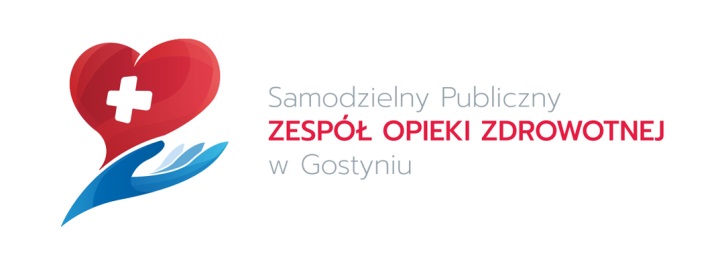 63-800 Gostyń, Plac Karola Marcinkowskiego 8/9Lp.KodSzacunkowa ilość118 01 01     672 kg2   18 01 02*     711 kg3   18 01 03*40 155 kg418 01 0410 848 kg518 01 09        76 kgKryteriumWagaOpis metody przyznawania punktówCena70%Przy ocenie oferty najwyżej będzie punktowana ta, która proponuje najniższą cenę brutto za wykonanie przedmiotu zamówienia (otrzyma maksymalną liczbę punktów), pozostałe oferty – liczbę punktów wyliczoną wzoru, jak niżej: C - Cena = cena najniższa/cena badanej oferty x 100 x 70%Czas realizacji dodatkowego odbioru odpadów 
w sytuacjach awaryjnych20%Czas realizacji dodatkowego odbioru odpadów w sytuacjach awaryjnych, liczony od chwili zgłoszenia Wykonawcy przez Zamawiającego potrzeby zrealizowania dodatkowego odbioru odpadów do chwili odbierania tych odpadów przez Wykonawcę będzie rozpatrywany na podstawie czasu podanego przez Wykonawcę w ofercie. Zamawiający przyzna punkty w tym kryterium kierując się wzorem:CRD = [CRD (min) / CRD (bad)] x 100 x 20%Gdzie: CRD – czas realizacji dodatkowego odbioru odpadówCRD (min) – najkrótszy czas realizacji dodatkowego odbioru odpadówCRD (bad) – czas realizacji dodatkowego odbioru odpadów badanej ofertyWykonawca zobowiązany jest podać w Formularzu ofertowym wartość wyrażoną w godzinach roboczych jako czas realizacji dodatkowego odbioru odpadów. Zamawiający ustala, że maksymalny czas realizacji dodatkowego odbioru odpadów przez Wykonawcę wynosi 8 godzin roboczych. Zamawiający informuje, że podanie czasu realizacji dodatkowego odbioru odpadów dłuższego niż 8 godzin roboczych spowoduje odrzucenie oferty na podstawie art. 226 ust. 1 pkt 5 Pzp. Brak wpisania przez Wykonawcę czasu realizacji dodatkowego odbioru odpadów będzie traktowane przez Zamawiającego jako zadeklarowanie czasu 8 godzin roboczych. Wpisanie czasu dodatkowego odbioru odpadów krótszego niż 1 godzina robocza będzie przez Zamawiającego traktowane na potrzeby tego kryterium jako 1 godzina robocza. Przez godziny robocze Zamawiający rozumie godziny od 7:00 do 15:00 w dni robocze, z wyłączeniem dni ustawowo wolnych od pracy.Możliwość unieszkodliwiania odpadów 
o dodatkowych kodach10%W tym kryterium Zamawiający przyzna punkty, gdy Wykonawca w Formularzu oferty złoży oświadczenie o możliwości unieszkodliwiania odpadów o dodatkowych kodach, jak niżej:DK = (a+b) x 100 x 10%Gdzie:Kod odpadu – 18 01 06 – Tak – 10 pkt NIE – 0 pkt Wykonawca zobowiązany jest podać w Formularzu ofertowym czy oferuje możliwość unieszkodliwiania odpadów o dodatkowych kodach. Jeżeli Wykonawca nie złoży w Formularzu ofertowym stosownego oświadczenia, to Zamawiający przyzna w tym kryterium 0 pkt. Łącznie100%C+CRD+DKWielkość przedsiębiorstwa (oznaczyć znakiem x /kliknąć właściwy kwadrat)MikroprzedsiębiorstwoOsoba uprawniona do kontaktówWielkość przedsiębiorstwa (oznaczyć znakiem x /kliknąć właściwy kwadrat)Małe przedsiębiorstwoIMIĘ I NAZWISKO: ………………Wielkość przedsiębiorstwa (oznaczyć znakiem x /kliknąć właściwy kwadrat)Średnie przedsiębiorstwoE-MAIL: ………………Wielkość przedsiębiorstwa (oznaczyć znakiem x /kliknąć właściwy kwadrat)Żadne z powyższychTELEFON: ………………Lp.Przedmiot zamówieniaJ.m.IlośćCena jednostkowanetto za 1 kgCena jednostkowa brutto za 1 kgWartośćnetto (4 x 5)Stawkapodatku VATWartość podatku VAT(7 x 8)Wartość brutto(7 + 9)123456789101Odpady medyczne o kodzie 18 01 01kg6722Odpady medyczne o kodzie 18 01 02kg7113Odpady medyczne o kodzie 18 01 03kg401554Odpady medyczne o kodzie 18 01 04kg108485Odpady medyczne o kodzie 18 01 09kg76RazemRazemRazemRazemxxxL.p.Miejsce unieszkodliwiania odpadów(lokalizacja)Pełna nazwa podmiotu prowadzącego spalarnię i dane zgodne z danymi w rejestrzeInformacja o podstawie dodysponowania instalacją (np. własność,umowa współpracy, udostępnienie przez podmiot trzeci itp.)*123Kod odpadu 18 01 06*1 kgCena netto*Cena brutto*Oznaczenie rodzaju (nazwy) informacji w ofercieOznaczenie rodzaju (nazwy) informacji w ofercieStrony w ofercie (wyrażone cyfrą)Strony w ofercie (wyrażone cyfrą)12…Oznaczenie pliku (nazwa pliku), który zawiera informacje objęte tajemnicą przedsiębiorstwa - ………………… (wpisać)Oznaczenie pliku (nazwa pliku), który zawiera informacje objęte tajemnicą przedsiębiorstwa - ………………… (wpisać)Oznaczenie pliku (nazwa pliku), który zawiera informacje objęte tajemnicą przedsiębiorstwa - ………………… (wpisać)Oznaczenie pliku (nazwa pliku), który zawiera informacje objęte tajemnicą przedsiębiorstwa - ………………… (wpisać)Część/zakres zamówieniaCzęść/zakres zamówieniaNazwa (firma) podwykonawcy12…